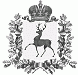 АДМИНИСТРАЦИЯ ШАРАНГСКОГО МУНИЦИПАЛЬНОГО РАЙОНАНИЖЕГОРОДСКОЙ ОБЛАСТИПОСТАНОВЛЕНИЕот 24.09.2020	N 383Об утверждении муниципальной программы «Противодействие коррупции в Шарангском муниципальном районе на 2021 – 2025 годы»В соответствии с Федеральным законом от 25 декабря 2008г. № 273-ФЗ «О противодействии коррупции», статьей 14 Закона Нижегородской области от 7 марта 2008 года № 20-З «О противодействии коррупции в Нижегородской области», в целях повышения эффективности работы по противодействию коррупции в Шарангском муниципальном районе, администрация Шарангского муниципального района п о с т а н о в л я е т:Утвердить прилагаемую муниципальную программу «Противодействие коррупции в Шарангском муниципальном районе на 2021-2025годы» (далее – Программа).Финансовому управлению администрации Шарангского муниципального района при формировании бюджета на соответствующий финансовый год предусматривать средства на реализацию мероприятий Программы.Разместить настоящее постановление на официальном сайте администрации Шарангского муниципального района.Настоящее постановление вступает в силу с 01.01.2021 года.Контроль за исполнением настоящего постановления возложить на заместителя главы администрации, заведующую отделом экономики и имущественных отношений Т.В. Новоселову.Глава администрации	О.Л.ЗыковН.И. Киселева2-15-20Зав. орг.- прав. отделомУтвержденапостановлением администрацииШарангского муниципального районаот 24.09.2020. № 383Муниципальная программа«Противодействие коррупции в Шарангском муниципальном районе на 2021-2025 годы»(далее – Программа)ПАСПОРТ ПРОГРАММЫТЕКСТ ПРОГРАММЫСодержание проблемыКоррупция, подменяя публично-правовые решения и действия коррупционными отношениями, основанными на удовлетворении в обход закона частных противоправных интересов, оказывает разрушительное воздействие на структуры власти и управления, становится существенным тормозом экономического и социального развития, препятствует успешной реализации приоритетных национальных проектов.Ядро коррупции составляет взяточничество, однако наряду с этим опасным преступлением она имеет обширную периферию, включающую множество самых разнообразных деяний противоправного и аморального характера.Соответственно, противодействие коррупции требует широкого общесоциального подхода, применения не только правовых, но и экономических, политических, организационно-управленческих, культурно-воспитательных и иных мер.Борьба с коррупцией не может сводиться к привлечению к ответственности лиц, виновных в коррупционных преступлениях, и к кратковременным кампаниям по решению частных вопросов, она должна включать хорошо продуманную и просчитанную систему разноплановых усилий, сориентированных не менее чем на среднесрочную перспективу и осуществляемых множеством субъектов.Все это обусловливает острую необходимость решения проблемы программными методами, что позволит обеспечить должную целеустремленность и организованность, тесное взаимодействие субъектов, противостоящих коррупции, наступательность и последовательность антикоррупционных мер, адекватную оценку их эффективности и контроль за результатами.Фактором, способствующим живучести и распространению коррупции, является привыкание и терпимость к ней, недооценка общественным мнением ее опасности и вреда. На преодоление этих негативных явлений общественного сознания направлены предусмотренные программой меры антикоррупционного просвещения, обучения и воспитания.В качестве отдельного, относительно самостоятельного направления выделяется противодействие коррупции в экономической деятельности, осуществляемое с использованием возможностей предпринимательского сообщества, что имеет базовое значение для борьбы с преступностью экономической направленности, включая организованную.Коррупция посягает на интересы службы в органах местного самоуправления. Она представляет собой противоправный симбиоз необоснованной монополизации власти и управления, дискреционных полномочий служащих и отсутствия их жесткой правовой подотчетности и подконтрольности. В связи с этим, в деле превентивного противодействия, особенно ранней профилактики коррупции важное значение имеет наведение надлежащего порядка в деятельности муниципальных и иных учреждений, всех категорий публичных служащих. Решению этой задачи служат предусмотренные программой меры обеспечения прозрачности деятельности муниципальных органов, укрепления и развития их связей с гражданским обществом, стимулирования антикоррупционной активности широких слоев общественности. Особое внимание уделяется снижению, а по возможности и устранению избыточного административного давления на граждан и организации.Создание системы противодействия коррупции в Шарангском муниципальном районе является лишь первым этапом решения проблемы коррупции и обусловливает необходимость продолжения данной работы на основе программно – целевых методов. Сохранение существующих методов позволит обеспечить не только преемственность, но и должную целеустремленность, организованность, а также тесное взаимодействие субъектов, противостоящих коррупции, наступательность и последовательность антикоррупционных мер, адекватную оценку их эффективности и контроль за результатами. Предусмотренные муниципальной программой «Противодействие коррупции в Шарангском муниципальном районе на 2017-2020 годы», утвержденной постановлением администрации Шарангского муниципального района от 22.08.2017 № 421, мероприятия в сфере противодействия (профилактике) коррупции на территории Шарангского муниципального района были успешно реализованы.Исполнение вышеуказанной программы, в целом, позволило усовершенствовать организационно-правовую базу противодействия коррупции в Шарангском муниципальном районе, организовать и осуществить комплекс антикоррупционных мероприятий на муниципальной службе:- по предоставлению муниципальными служащими, включенными в соответствующие перечни, сведений о своих доходах, о своих расходах, об имуществе и обязательствах имущественного характера, а также сведения о доходах, о расходах, об имуществе и обязательствах имущественного характера своих супруги (супруга) и несовершеннолетних детей за прошедший год;- по проведению анализа полноты и достоверности представленных муниципальными служащими сведений;- по размещению сведений о доходах, об имуществе и обязательствах имущественного характера лиц, замещающих муниципальные должности на постоянной основе, муниципальных служащих, их супругов и несовершеннолетних детей в информационно-телекоммуникационной сети «Интернет» на сайте администрации Шарангского муниципального района;- по обеспечению соблюдения ограничений и запретов для муниципальных служащих, а также лиц, замещающих муниципальные должности- по организации обучения муниципальных служащих по антикоррупционной тематике, в том числе повышение квалификации служащих, в должностные обязанности которых входит участие в противодействии коррупции. Противодействие коррупции требует широкого общесоциального подхода, применения не только правовых, но и экономических, политических, организационно-управленческих, культурно-воспитательных и иных мер.Все это обусловливает острую необходимость решения проблемы программными методами, что позволит обеспечить должную целеустремленность и организованность, тесное взаимодействие субъектов, противостоящих коррупции, наступательность и последовательность антикоррупционных мер, адекватную оценку их эффективности и контроль за результатами.Разработка и принятие Программы обусловлены необходимостью интеграции усилий органов местного самоуправления Шарангского муниципального района, правоохранительных органов в целях поддержания постоянного взаимодействия между ними по вопросам разработки и реализации эффективных мер противодействия коррупции.2.2. Цели и задачи ПрограммыЦелью Программы является формирование в обществе, в том числе у муниципальных служащих, лиц, замещающих муниципальные должности, работников учреждений и предприятий, органов и организаций, нетерпимого отношения к коррупции путем развития системы предупреждения коррупции на территории Шарангского муниципального района. Достижение указанных целей планируется обеспечить решением следующих задач:1. систематизация и актуализация нормативно-правовой базы по вопросам предупреждения (профилактики) коррупции;2. повышение прозрачности деятельности органов местного самоуправления Шарангского муниципального района, укрепление их связей с гражданским обществом, стимулирование антикоррупционной активности общественности, а также совершенствование их деятельности в целях противодействия коррупции;3. повышение эффективности просветительских, образовательных и иных мероприятий, направленных на формирование антикоррупционного поведения муниципальных служащих, популяризацию в обществе антикоррупционных стандартов и развитие общественного правосознания;4. организация мониторинга коррупции, коррупционных факторов и мер антикоррупционной политики;5. совершенствование мер по предупреждению (профилактике) коррупции в сфере закупок товаров, работ, услуг для обеспечения государственных или муниципальных нужд и в сфере закупок товаров, работ, услуг отдельными видами юридических лиц.Сроки и этапы реализации ПрограммыРеализация Программы рассчитана на пятилетний период (2021 - 2025 годы) и предполагает реализацию мероприятий в один этап. В течение этого периода необходимо продолжить совершенствование деятельности органов местного самоуправления Шарангского муниципального района в деле профилактики коррупции. В конце реализации Программы будут подводиться итоги, и формироваться предложения на дальнейший период. В частности, результаты оценки эффективности работы в сфере противодействия коррупции на территории Шарангского муниципального района будут положены в основу формирования политики в сфере противодействия коррупции на территории Шарангского муниципального района на последующие годы.2.4. Управление Программой и механизм ее реализацииКомплексное управление реализацией Программы осуществляет муниципальный заказчик Программы – администрация Шарангского муниципального района, которая:- координирует работу исполнителей программных мероприятий; - обеспечивает контроль за реализацией Программы, включающий в себя контроль за качеством проводимых мероприятий и сроков их выполнения. Комиссия по координации работы по противодействию коррупции в Шарангском муниципальном районе (далее - Комиссия) обеспечивает взаимодействие и осуществляет координацию деятельности органов местного самоуправления Шарангского муниципального района и муниципальных бюджетных учреждений по противодействию коррупции. Ежегодно по итогам реализации Программы Комиссией формируются и утверждаются годовые отчеты. При необходимости внесения изменений в Программу администрация Шарангского муниципального района организует работу в порядке, установленном нормативными правовыми актами Шарангского муниципального района. Ход и результаты реализации Программы подлежат освещению в средствах массовой информации.2.5. Система Программных мероприятийСистема программных мероприятий представлена в приложении к Программе.2.6. Ресурсное обеспечение ПрограммыОбщий объем необходимых финансовых средств для реализации Программы в период с 2021 по 2025 год составит 50 тыс. рублей, в том числе по источникам финансирования (в тыс.рублей):В ходе реализации Программы отдельные мероприятия, объемы и источники их финансирования могут корректироваться с учетом реальных возможностей. Суммы расходов на реализацию мероприятий Программы могут корректироваться в соответствии с изменениями уровня цен на основе результатов проведения ежегодных конкурсов.2.7. Индикаторы достижения целей программыПромежуточные значения индикаторов цели Программы2.8. Оценка эффективности реализации ПрограммыВ ходе реализации Программы планируется достижение следующих основных результатов:- формирование основ системы противодействия коррупции и ее внедрение в деятельность органов местного самоуправления;- повышение качества и эффективности антикоррупционной деятельности за счет внутренних резервов и дополнительного ресурсного обеспечения;- обеспечение надлежащего правового регулирования на коррупционные правонарушения;- создание условий для снижения уровня коррупции, ограничение сфер и силы действия факторов, ее продуцирующих;- ослабление негативных воздействий коррупции на муниципальное управление.2.9. Система организации контроля за исполнением ПрограммыКонтроль за ходом реализации Программы осуществляет администрация Шарангского муниципального района.. ПРИЛОЖЕНИЕк муниципальной программе«Противодействие коррупциив Шарангском муниципальномрайоне на 2021-2025 годы»МЕРОПРИЯТИЯмуниципальной программы «Противодействие коррупции в Шарангском муниципальном районе на 2021 -2025 годы»Наименование программыПрограмма противодействия коррупции в Шарангском муниципальном районе на 2021-2025 годы (далее – Программа)Программа противодействия коррупции в Шарангском муниципальном районе на 2021-2025 годы (далее – Программа)Программа противодействия коррупции в Шарангском муниципальном районе на 2021-2025 годы (далее – Программа)Программа противодействия коррупции в Шарангском муниципальном районе на 2021-2025 годы (далее – Программа)Программа противодействия коррупции в Шарангском муниципальном районе на 2021-2025 годы (далее – Программа)Программа противодействия коррупции в Шарангском муниципальном районе на 2021-2025 годы (далее – Программа)Программа противодействия коррупции в Шарангском муниципальном районе на 2021-2025 годы (далее – Программа)Основание для разработки программыФедеральный закон от 25 декабря 2008г. № 273-ФЗ «О противодействии коррупции»Закон Нижегородской области от 07.03.2008 № 20-З «О противодействии коррупции в Нижегородской области»Федеральный закон от 25 декабря 2008г. № 273-ФЗ «О противодействии коррупции»Закон Нижегородской области от 07.03.2008 № 20-З «О противодействии коррупции в Нижегородской области»Федеральный закон от 25 декабря 2008г. № 273-ФЗ «О противодействии коррупции»Закон Нижегородской области от 07.03.2008 № 20-З «О противодействии коррупции в Нижегородской области»Федеральный закон от 25 декабря 2008г. № 273-ФЗ «О противодействии коррупции»Закон Нижегородской области от 07.03.2008 № 20-З «О противодействии коррупции в Нижегородской области»Федеральный закон от 25 декабря 2008г. № 273-ФЗ «О противодействии коррупции»Закон Нижегородской области от 07.03.2008 № 20-З «О противодействии коррупции в Нижегородской области»Федеральный закон от 25 декабря 2008г. № 273-ФЗ «О противодействии коррупции»Закон Нижегородской области от 07.03.2008 № 20-З «О противодействии коррупции в Нижегородской области»Федеральный закон от 25 декабря 2008г. № 273-ФЗ «О противодействии коррупции»Закон Нижегородской области от 07.03.2008 № 20-З «О противодействии коррупции в Нижегородской области»Муниципальный заказчик программыАдминистрация Шарангского муниципального районаАдминистрация Шарангского муниципального районаАдминистрация Шарангского муниципального районаАдминистрация Шарангского муниципального районаАдминистрация Шарангского муниципального районаАдминистрация Шарангского муниципального районаАдминистрация Шарангского муниципального районаРазработчик программыАдминистрация Шарангского муниципального района (далее – уполномоченный орган)Администрация Шарангского муниципального района (далее – уполномоченный орган)Администрация Шарангского муниципального района (далее – уполномоченный орган)Администрация Шарангского муниципального района (далее – уполномоченный орган)Администрация Шарангского муниципального района (далее – уполномоченный орган)Администрация Шарангского муниципального района (далее – уполномоченный орган)Администрация Шарангского муниципального района (далее – уполномоченный орган)Цель программыФормирование в обществе, в том числе у муниципальных служащих, лиц, замещающих муниципальные должности, работников учреждений и предприятий, органов и организаций, нетерпимого отношения к коррупции путем развития системы предупреждения коррупции на территории Шарангского муниципального районаФормирование в обществе, в том числе у муниципальных служащих, лиц, замещающих муниципальные должности, работников учреждений и предприятий, органов и организаций, нетерпимого отношения к коррупции путем развития системы предупреждения коррупции на территории Шарангского муниципального районаФормирование в обществе, в том числе у муниципальных служащих, лиц, замещающих муниципальные должности, работников учреждений и предприятий, органов и организаций, нетерпимого отношения к коррупции путем развития системы предупреждения коррупции на территории Шарангского муниципального районаФормирование в обществе, в том числе у муниципальных служащих, лиц, замещающих муниципальные должности, работников учреждений и предприятий, органов и организаций, нетерпимого отношения к коррупции путем развития системы предупреждения коррупции на территории Шарангского муниципального районаФормирование в обществе, в том числе у муниципальных служащих, лиц, замещающих муниципальные должности, работников учреждений и предприятий, органов и организаций, нетерпимого отношения к коррупции путем развития системы предупреждения коррупции на территории Шарангского муниципального районаФормирование в обществе, в том числе у муниципальных служащих, лиц, замещающих муниципальные должности, работников учреждений и предприятий, органов и организаций, нетерпимого отношения к коррупции путем развития системы предупреждения коррупции на территории Шарангского муниципального районаФормирование в обществе, в том числе у муниципальных служащих, лиц, замещающих муниципальные должности, работников учреждений и предприятий, органов и организаций, нетерпимого отношения к коррупции путем развития системы предупреждения коррупции на территории Шарангского муниципального районаЗадачи программы1. Систематизация и актуализация нормативно-правовой базы по вопросам предупреждения (профилактики) коррупции;2. повышение прозрачности деятельности органов местного самоуправления Шарангского муниципального района, укрепление их связей с гражданским обществом, стимулирование антикоррупционной активности общественности, а также совершенствование их деятельности в целях противодействия коррупции;3. повышение эффективности просветительских, образовательных и иных мероприятий, направленных на формирование антикоррупционного поведения муниципальных служащих, популяризацию в обществе антикоррупционных стандартов и развитие общественного правосознания;4. организация мониторинга коррупции, коррупционных факторов и мер антикоррупционной политики; 5. совершенствование мер по предупреждению (профилактике) коррупции в сфере закупок товаров, работ, услуг для обеспечения государственных или муниципальных нужд и в сфере закупок товаров, работ, услуг отдельными видами юридических лиц.1. Систематизация и актуализация нормативно-правовой базы по вопросам предупреждения (профилактики) коррупции;2. повышение прозрачности деятельности органов местного самоуправления Шарангского муниципального района, укрепление их связей с гражданским обществом, стимулирование антикоррупционной активности общественности, а также совершенствование их деятельности в целях противодействия коррупции;3. повышение эффективности просветительских, образовательных и иных мероприятий, направленных на формирование антикоррупционного поведения муниципальных служащих, популяризацию в обществе антикоррупционных стандартов и развитие общественного правосознания;4. организация мониторинга коррупции, коррупционных факторов и мер антикоррупционной политики; 5. совершенствование мер по предупреждению (профилактике) коррупции в сфере закупок товаров, работ, услуг для обеспечения государственных или муниципальных нужд и в сфере закупок товаров, работ, услуг отдельными видами юридических лиц.1. Систематизация и актуализация нормативно-правовой базы по вопросам предупреждения (профилактики) коррупции;2. повышение прозрачности деятельности органов местного самоуправления Шарангского муниципального района, укрепление их связей с гражданским обществом, стимулирование антикоррупционной активности общественности, а также совершенствование их деятельности в целях противодействия коррупции;3. повышение эффективности просветительских, образовательных и иных мероприятий, направленных на формирование антикоррупционного поведения муниципальных служащих, популяризацию в обществе антикоррупционных стандартов и развитие общественного правосознания;4. организация мониторинга коррупции, коррупционных факторов и мер антикоррупционной политики; 5. совершенствование мер по предупреждению (профилактике) коррупции в сфере закупок товаров, работ, услуг для обеспечения государственных или муниципальных нужд и в сфере закупок товаров, работ, услуг отдельными видами юридических лиц.1. Систематизация и актуализация нормативно-правовой базы по вопросам предупреждения (профилактики) коррупции;2. повышение прозрачности деятельности органов местного самоуправления Шарангского муниципального района, укрепление их связей с гражданским обществом, стимулирование антикоррупционной активности общественности, а также совершенствование их деятельности в целях противодействия коррупции;3. повышение эффективности просветительских, образовательных и иных мероприятий, направленных на формирование антикоррупционного поведения муниципальных служащих, популяризацию в обществе антикоррупционных стандартов и развитие общественного правосознания;4. организация мониторинга коррупции, коррупционных факторов и мер антикоррупционной политики; 5. совершенствование мер по предупреждению (профилактике) коррупции в сфере закупок товаров, работ, услуг для обеспечения государственных или муниципальных нужд и в сфере закупок товаров, работ, услуг отдельными видами юридических лиц.1. Систематизация и актуализация нормативно-правовой базы по вопросам предупреждения (профилактики) коррупции;2. повышение прозрачности деятельности органов местного самоуправления Шарангского муниципального района, укрепление их связей с гражданским обществом, стимулирование антикоррупционной активности общественности, а также совершенствование их деятельности в целях противодействия коррупции;3. повышение эффективности просветительских, образовательных и иных мероприятий, направленных на формирование антикоррупционного поведения муниципальных служащих, популяризацию в обществе антикоррупционных стандартов и развитие общественного правосознания;4. организация мониторинга коррупции, коррупционных факторов и мер антикоррупционной политики; 5. совершенствование мер по предупреждению (профилактике) коррупции в сфере закупок товаров, работ, услуг для обеспечения государственных или муниципальных нужд и в сфере закупок товаров, работ, услуг отдельными видами юридических лиц.1. Систематизация и актуализация нормативно-правовой базы по вопросам предупреждения (профилактики) коррупции;2. повышение прозрачности деятельности органов местного самоуправления Шарангского муниципального района, укрепление их связей с гражданским обществом, стимулирование антикоррупционной активности общественности, а также совершенствование их деятельности в целях противодействия коррупции;3. повышение эффективности просветительских, образовательных и иных мероприятий, направленных на формирование антикоррупционного поведения муниципальных служащих, популяризацию в обществе антикоррупционных стандартов и развитие общественного правосознания;4. организация мониторинга коррупции, коррупционных факторов и мер антикоррупционной политики; 5. совершенствование мер по предупреждению (профилактике) коррупции в сфере закупок товаров, работ, услуг для обеспечения государственных или муниципальных нужд и в сфере закупок товаров, работ, услуг отдельными видами юридических лиц.1. Систематизация и актуализация нормативно-правовой базы по вопросам предупреждения (профилактики) коррупции;2. повышение прозрачности деятельности органов местного самоуправления Шарангского муниципального района, укрепление их связей с гражданским обществом, стимулирование антикоррупционной активности общественности, а также совершенствование их деятельности в целях противодействия коррупции;3. повышение эффективности просветительских, образовательных и иных мероприятий, направленных на формирование антикоррупционного поведения муниципальных служащих, популяризацию в обществе антикоррупционных стандартов и развитие общественного правосознания;4. организация мониторинга коррупции, коррупционных факторов и мер антикоррупционной политики; 5. совершенствование мер по предупреждению (профилактике) коррупции в сфере закупок товаров, работ, услуг для обеспечения государственных или муниципальных нужд и в сфере закупок товаров, работ, услуг отдельными видами юридических лиц.Основные исполнители программы- Уполномоченный орган;- Комиссия по координации работы по противодействию коррупции в Шарангском муниципальном районе; - Шарангская межрайонная прокуратура (по согласованию);- Органы местного самоуправления поселений Шарангского муниципального района (по согласованию)- Уполномоченный орган;- Комиссия по координации работы по противодействию коррупции в Шарангском муниципальном районе; - Шарангская межрайонная прокуратура (по согласованию);- Органы местного самоуправления поселений Шарангского муниципального района (по согласованию)- Уполномоченный орган;- Комиссия по координации работы по противодействию коррупции в Шарангском муниципальном районе; - Шарангская межрайонная прокуратура (по согласованию);- Органы местного самоуправления поселений Шарангского муниципального района (по согласованию)- Уполномоченный орган;- Комиссия по координации работы по противодействию коррупции в Шарангском муниципальном районе; - Шарангская межрайонная прокуратура (по согласованию);- Органы местного самоуправления поселений Шарангского муниципального района (по согласованию)- Уполномоченный орган;- Комиссия по координации работы по противодействию коррупции в Шарангском муниципальном районе; - Шарангская межрайонная прокуратура (по согласованию);- Органы местного самоуправления поселений Шарангского муниципального района (по согласованию)- Уполномоченный орган;- Комиссия по координации работы по противодействию коррупции в Шарангском муниципальном районе; - Шарангская межрайонная прокуратура (по согласованию);- Органы местного самоуправления поселений Шарангского муниципального района (по согласованию)- Уполномоченный орган;- Комиссия по координации работы по противодействию коррупции в Шарангском муниципальном районе; - Шарангская межрайонная прокуратура (по согласованию);- Органы местного самоуправления поселений Шарангского муниципального района (по согласованию)Сроки и этапы реализации программы2021-2025 годыПрограмма реализуется в один этап.2021-2025 годыПрограмма реализуется в один этап.2021-2025 годыПрограмма реализуется в один этап.2021-2025 годыПрограмма реализуется в один этап.2021-2025 годыПрограмма реализуется в один этап.2021-2025 годыПрограмма реализуется в один этап.2021-2025 годыПрограмма реализуется в один этап.Объемы и источники финансирования ПрограммыОбщий объем необходимых финансовых средств для реализации Программы в период с 2021 по 2025 год составит 50 тыс. рублей, в том числе по источникам финансирования (в тыс.рублей):Общий объем необходимых финансовых средств для реализации Программы в период с 2021 по 2025 год составит 50 тыс. рублей, в том числе по источникам финансирования (в тыс.рублей):Общий объем необходимых финансовых средств для реализации Программы в период с 2021 по 2025 год составит 50 тыс. рублей, в том числе по источникам финансирования (в тыс.рублей):Общий объем необходимых финансовых средств для реализации Программы в период с 2021 по 2025 год составит 50 тыс. рублей, в том числе по источникам финансирования (в тыс.рублей):Общий объем необходимых финансовых средств для реализации Программы в период с 2021 по 2025 год составит 50 тыс. рублей, в том числе по источникам финансирования (в тыс.рублей):Общий объем необходимых финансовых средств для реализации Программы в период с 2021 по 2025 год составит 50 тыс. рублей, в том числе по источникам финансирования (в тыс.рублей):Общий объем необходимых финансовых средств для реализации Программы в период с 2021 по 2025 год составит 50 тыс. рублей, в том числе по источникам финансирования (в тыс.рублей):Объемы и источники финансирования ПрограммыИсточники финансированияГоды Годы Годы Годы Годы Годы Объемы и источники финансирования ПрограммыИсточники финансирования20212022202320242025Всего в период реализации программыОбъемы и источники финансирования ПрограммыФедеральный бюджет,тыс. руб.- -----Объемы и источники финансирования ПрограммыОбластной бюджет, тыс. руб.------Объемы и источники финансирования ПрограммыРайонный бюджет,тыс. руб.10,010,010,010,010,050,0Объемы и источники финансирования ПрограммыПрочие источники------Объемы и источники финансирования Программы Всего по  Программе,  тыс. руб.10,010,010,010,010,050,0Объемы и источники финансирования ПрограммыСистема организации контроля за исполнением ПрограммыКонтроль осуществляет администрация Шарангского муниципального районаКонтроль осуществляет администрация Шарангского муниципального районаКонтроль осуществляет администрация Шарангского муниципального районаКонтроль осуществляет администрация Шарангского муниципального районаКонтроль осуществляет администрация Шарангского муниципального районаКонтроль осуществляет администрация Шарангского муниципального районаКонтроль осуществляет администрация Шарангского муниципального районаИндикаторы достижения целей ПрограммыНедопущение коррупционных правонарушений, влекущих уголовную, административную и иную ответственность за несоблюдение требований антикоррупционного законодательства;снижение числа муниципальных правовых актов и (или) их проектов, содержащих коррупциогенные факторы;повышение числа муниципальных служащих, в должностные обязанности которых входит участие в противодействии коррупции, а также лиц, впервые поступивших на муниципальную службу для замещения должностей, включенных в перечни должностей, связанных с коррупционными рисками, прошедших курсы повышения квалификации по вопросам противодействия коррупции.Недопущение коррупционных правонарушений, влекущих уголовную, административную и иную ответственность за несоблюдение требований антикоррупционного законодательства;снижение числа муниципальных правовых актов и (или) их проектов, содержащих коррупциогенные факторы;повышение числа муниципальных служащих, в должностные обязанности которых входит участие в противодействии коррупции, а также лиц, впервые поступивших на муниципальную службу для замещения должностей, включенных в перечни должностей, связанных с коррупционными рисками, прошедших курсы повышения квалификации по вопросам противодействия коррупции.Недопущение коррупционных правонарушений, влекущих уголовную, административную и иную ответственность за несоблюдение требований антикоррупционного законодательства;снижение числа муниципальных правовых актов и (или) их проектов, содержащих коррупциогенные факторы;повышение числа муниципальных служащих, в должностные обязанности которых входит участие в противодействии коррупции, а также лиц, впервые поступивших на муниципальную службу для замещения должностей, включенных в перечни должностей, связанных с коррупционными рисками, прошедших курсы повышения квалификации по вопросам противодействия коррупции.Недопущение коррупционных правонарушений, влекущих уголовную, административную и иную ответственность за несоблюдение требований антикоррупционного законодательства;снижение числа муниципальных правовых актов и (или) их проектов, содержащих коррупциогенные факторы;повышение числа муниципальных служащих, в должностные обязанности которых входит участие в противодействии коррупции, а также лиц, впервые поступивших на муниципальную службу для замещения должностей, включенных в перечни должностей, связанных с коррупционными рисками, прошедших курсы повышения квалификации по вопросам противодействия коррупции.Недопущение коррупционных правонарушений, влекущих уголовную, административную и иную ответственность за несоблюдение требований антикоррупционного законодательства;снижение числа муниципальных правовых актов и (или) их проектов, содержащих коррупциогенные факторы;повышение числа муниципальных служащих, в должностные обязанности которых входит участие в противодействии коррупции, а также лиц, впервые поступивших на муниципальную службу для замещения должностей, включенных в перечни должностей, связанных с коррупционными рисками, прошедших курсы повышения квалификации по вопросам противодействия коррупции.Недопущение коррупционных правонарушений, влекущих уголовную, административную и иную ответственность за несоблюдение требований антикоррупционного законодательства;снижение числа муниципальных правовых актов и (или) их проектов, содержащих коррупциогенные факторы;повышение числа муниципальных служащих, в должностные обязанности которых входит участие в противодействии коррупции, а также лиц, впервые поступивших на муниципальную службу для замещения должностей, включенных в перечни должностей, связанных с коррупционными рисками, прошедших курсы повышения квалификации по вопросам противодействия коррупции.Недопущение коррупционных правонарушений, влекущих уголовную, административную и иную ответственность за несоблюдение требований антикоррупционного законодательства;снижение числа муниципальных правовых актов и (или) их проектов, содержащих коррупциогенные факторы;повышение числа муниципальных служащих, в должностные обязанности которых входит участие в противодействии коррупции, а также лиц, впервые поступивших на муниципальную службу для замещения должностей, включенных в перечни должностей, связанных с коррупционными рисками, прошедших курсы повышения квалификации по вопросам противодействия коррупции.ЗадачаСроки реализацииОбъем финансирования, тыс.руб.Объем финансирования, тыс.руб.Объем финансирования, тыс.руб.Объем финансирования, тыс.руб.Объем финансирования, тыс.руб.ЗадачаСроки реализацииВсегоФедеральный бюджетОбластной бюджетРайонный бюджетПрочие источники1234567Повышение эффективности просветительских, образовательных и иных мероприятий, направленных на формирование антикоррупционного поведения муниципальных служащих, популяризацию в обществе антикоррупционных стандартов и развитие общественного правосознанияВсего:50,0--50,0-Повышение эффективности просветительских, образовательных и иных мероприятий, направленных на формирование антикоррупционного поведения муниципальных служащих, популяризацию в обществе антикоррупционных стандартов и развитие общественного правосознания1-й год10,0--10,0-Повышение эффективности просветительских, образовательных и иных мероприятий, направленных на формирование антикоррупционного поведения муниципальных служащих, популяризацию в обществе антикоррупционных стандартов и развитие общественного правосознания2-й год10,0--10,0-Повышение эффективности просветительских, образовательных и иных мероприятий, направленных на формирование антикоррупционного поведения муниципальных служащих, популяризацию в обществе антикоррупционных стандартов и развитие общественного правосознания3-й год10,0--10,0-Повышение эффективности просветительских, образовательных и иных мероприятий, направленных на формирование антикоррупционного поведения муниципальных служащих, популяризацию в обществе антикоррупционных стандартов и развитие общественного правосознания4-й год 10,0-- 10,0-Повышение эффективности просветительских, образовательных и иных мероприятий, направленных на формирование антикоррупционного поведения муниципальных служащих, популяризацию в обществе антикоррупционных стандартов и развитие общественного правосознания5-й год  10,0-- 10,0-Наименование индикаторов цели ПрограммыЕдиницы измерения индикаторов целей ПрограммыЗначения индикаторов целей ПрограммыЗначения индикаторов целей ПрограммыЗначения индикаторов целей ПрограммыНаименование индикаторов цели ПрограммыЕдиницы измерения индикаторов целей ПрограммыНа момент разработки ПрограммыПо окончании реализации ПрограммыБез программного вмешательства (после предполагаемого срока реализации Программы)Недопущение коррупционных правонарушений, влекущих уголовную, административную и иную ответственность за несоблюдение требований антикоррупционного законодательства%0010Снижение числа муниципальных правовых актов и (или) их проектов, содержащих коррупциогенные факторы%15030Повышение числа муниципальных служащих, в должностные обязанности которых входит участие в противодействии коррупции, а также лиц, впервые поступивших на муниципальную службу для замещения должностей, включенных в перечни должностей, связанных с коррупционными рисками, прошедших курсы повышения квалификации по вопросам противодействия коррупции.%710050Наименование индикаторов целей ПрограммыЕдиницы измерения индикаторов целей Программы2021- 2025 годы реализации Программы (весь период реализации Программы)2021- 2025 годы реализации Программы (весь период реализации Программы)2021- 2025 годы реализации Программы (весь период реализации Программы)2021- 2025 годы реализации Программы (весь период реализации Программы)2021- 2025 годы реализации Программы (весь период реализации Программы)Наименование индикаторов целей ПрограммыЕдиницы измерения индикаторов целей Программы2021 2022202320242025Недопущение коррупционных правонарушений, влекущих уголовную, административную и иную ответственность за несоблюдение требований антикоррупционного законодательства%00000Снижение числа муниципальных правовых актов и (или) их проектов, содержащих коррупциогенные факторы%128530Повышение числа муниципальных служащих, в должностные обязанности которых входит участие в противодействии коррупции, а также лиц, впервые поступивших на муниципальную службу для замещения должностей, включенных в перечни должностей, связанных с коррупционными рисками, прошедших курсы повышения квалификации по вопросам противодействия коррупции.%20406080100№ п/пНаименование мероприятияНаименование мероприятияНаименование мероприятияСроки реализацииСроки реализацииСроки реализацииСроки реализацииСроки реализацииСроки реализацииСроки реализацииОтветственный исполнительГодыПредполагаемый объем финансирования, тыс.руб.Предполагаемый объем финансирования, тыс.руб.Предполагаемый объем финансирования, тыс.руб.Предполагаемый объем финансирования, тыс.руб.Предполагаемый объем финансирования, тыс.руб.№ п/пНаименование мероприятияНаименование мероприятияНаименование мероприятияСроки реализацииСроки реализацииСроки реализацииСроки реализацииСроки реализацииСроки реализацииСроки реализацииОтветственный исполнительГодыВсегоФедеральный бюджетОбластной бюджетРайонный бюджетПрочие источники1222333333345678910Цель ПрограммыФормирование в обществе, в том числе у муниципальных служащих, лиц, замещающих муниципальные должности, работников учреждений и предприятий, органов и организаций, нетерпимого отношения к коррупции путем развития системы предупреждения коррупции на территории Шарангского муниципального районаЦель ПрограммыФормирование в обществе, в том числе у муниципальных служащих, лиц, замещающих муниципальные должности, работников учреждений и предприятий, органов и организаций, нетерпимого отношения к коррупции путем развития системы предупреждения коррупции на территории Шарангского муниципального районаЦель ПрограммыФормирование в обществе, в том числе у муниципальных служащих, лиц, замещающих муниципальные должности, работников учреждений и предприятий, органов и организаций, нетерпимого отношения к коррупции путем развития системы предупреждения коррупции на территории Шарангского муниципального районаЦель ПрограммыФормирование в обществе, в том числе у муниципальных служащих, лиц, замещающих муниципальные должности, работников учреждений и предприятий, органов и организаций, нетерпимого отношения к коррупции путем развития системы предупреждения коррупции на территории Шарангского муниципального районаЦель ПрограммыФормирование в обществе, в том числе у муниципальных служащих, лиц, замещающих муниципальные должности, работников учреждений и предприятий, органов и организаций, нетерпимого отношения к коррупции путем развития системы предупреждения коррупции на территории Шарангского муниципального районаЦель ПрограммыФормирование в обществе, в том числе у муниципальных служащих, лиц, замещающих муниципальные должности, работников учреждений и предприятий, органов и организаций, нетерпимого отношения к коррупции путем развития системы предупреждения коррупции на территории Шарангского муниципального районаЦель ПрограммыФормирование в обществе, в том числе у муниципальных служащих, лиц, замещающих муниципальные должности, работников учреждений и предприятий, органов и организаций, нетерпимого отношения к коррупции путем развития системы предупреждения коррупции на территории Шарангского муниципального районаЦель ПрограммыФормирование в обществе, в том числе у муниципальных служащих, лиц, замещающих муниципальные должности, работников учреждений и предприятий, органов и организаций, нетерпимого отношения к коррупции путем развития системы предупреждения коррупции на территории Шарангского муниципального районаЦель ПрограммыФормирование в обществе, в том числе у муниципальных служащих, лиц, замещающих муниципальные должности, работников учреждений и предприятий, органов и организаций, нетерпимого отношения к коррупции путем развития системы предупреждения коррупции на территории Шарангского муниципального районаЦель ПрограммыФормирование в обществе, в том числе у муниципальных служащих, лиц, замещающих муниципальные должности, работников учреждений и предприятий, органов и организаций, нетерпимого отношения к коррупции путем развития системы предупреждения коррупции на территории Шарангского муниципального районаЦель ПрограммыФормирование в обществе, в том числе у муниципальных служащих, лиц, замещающих муниципальные должности, работников учреждений и предприятий, органов и организаций, нетерпимого отношения к коррупции путем развития системы предупреждения коррупции на территории Шарангского муниципального районаЦель ПрограммыФормирование в обществе, в том числе у муниципальных служащих, лиц, замещающих муниципальные должности, работников учреждений и предприятий, органов и организаций, нетерпимого отношения к коррупции путем развития системы предупреждения коррупции на территории Шарангского муниципального районаВсего50,0Цель ПрограммыФормирование в обществе, в том числе у муниципальных служащих, лиц, замещающих муниципальные должности, работников учреждений и предприятий, органов и организаций, нетерпимого отношения к коррупции путем развития системы предупреждения коррупции на территории Шарангского муниципального районаЦель ПрограммыФормирование в обществе, в том числе у муниципальных служащих, лиц, замещающих муниципальные должности, работников учреждений и предприятий, органов и организаций, нетерпимого отношения к коррупции путем развития системы предупреждения коррупции на территории Шарангского муниципального районаЦель ПрограммыФормирование в обществе, в том числе у муниципальных служащих, лиц, замещающих муниципальные должности, работников учреждений и предприятий, органов и организаций, нетерпимого отношения к коррупции путем развития системы предупреждения коррупции на территории Шарангского муниципального районаЦель ПрограммыФормирование в обществе, в том числе у муниципальных служащих, лиц, замещающих муниципальные должности, работников учреждений и предприятий, органов и организаций, нетерпимого отношения к коррупции путем развития системы предупреждения коррупции на территории Шарангского муниципального районаЦель ПрограммыФормирование в обществе, в том числе у муниципальных служащих, лиц, замещающих муниципальные должности, работников учреждений и предприятий, органов и организаций, нетерпимого отношения к коррупции путем развития системы предупреждения коррупции на территории Шарангского муниципального районаЦель ПрограммыФормирование в обществе, в том числе у муниципальных служащих, лиц, замещающих муниципальные должности, работников учреждений и предприятий, органов и организаций, нетерпимого отношения к коррупции путем развития системы предупреждения коррупции на территории Шарангского муниципального районаЦель ПрограммыФормирование в обществе, в том числе у муниципальных служащих, лиц, замещающих муниципальные должности, работников учреждений и предприятий, органов и организаций, нетерпимого отношения к коррупции путем развития системы предупреждения коррупции на территории Шарангского муниципального районаЦель ПрограммыФормирование в обществе, в том числе у муниципальных служащих, лиц, замещающих муниципальные должности, работников учреждений и предприятий, органов и организаций, нетерпимого отношения к коррупции путем развития системы предупреждения коррупции на территории Шарангского муниципального районаЦель ПрограммыФормирование в обществе, в том числе у муниципальных служащих, лиц, замещающих муниципальные должности, работников учреждений и предприятий, органов и организаций, нетерпимого отношения к коррупции путем развития системы предупреждения коррупции на территории Шарангского муниципального районаЦель ПрограммыФормирование в обществе, в том числе у муниципальных служащих, лиц, замещающих муниципальные должности, работников учреждений и предприятий, органов и организаций, нетерпимого отношения к коррупции путем развития системы предупреждения коррупции на территории Шарангского муниципального районаЦель ПрограммыФормирование в обществе, в том числе у муниципальных служащих, лиц, замещающих муниципальные должности, работников учреждений и предприятий, органов и организаций, нетерпимого отношения к коррупции путем развития системы предупреждения коррупции на территории Шарангского муниципального районаЦель ПрограммыФормирование в обществе, в том числе у муниципальных служащих, лиц, замещающих муниципальные должности, работников учреждений и предприятий, органов и организаций, нетерпимого отношения к коррупции путем развития системы предупреждения коррупции на территории Шарангского муниципального района1-й год10,0Цель ПрограммыФормирование в обществе, в том числе у муниципальных служащих, лиц, замещающих муниципальные должности, работников учреждений и предприятий, органов и организаций, нетерпимого отношения к коррупции путем развития системы предупреждения коррупции на территории Шарангского муниципального районаЦель ПрограммыФормирование в обществе, в том числе у муниципальных служащих, лиц, замещающих муниципальные должности, работников учреждений и предприятий, органов и организаций, нетерпимого отношения к коррупции путем развития системы предупреждения коррупции на территории Шарангского муниципального районаЦель ПрограммыФормирование в обществе, в том числе у муниципальных служащих, лиц, замещающих муниципальные должности, работников учреждений и предприятий, органов и организаций, нетерпимого отношения к коррупции путем развития системы предупреждения коррупции на территории Шарангского муниципального районаЦель ПрограммыФормирование в обществе, в том числе у муниципальных служащих, лиц, замещающих муниципальные должности, работников учреждений и предприятий, органов и организаций, нетерпимого отношения к коррупции путем развития системы предупреждения коррупции на территории Шарангского муниципального районаЦель ПрограммыФормирование в обществе, в том числе у муниципальных служащих, лиц, замещающих муниципальные должности, работников учреждений и предприятий, органов и организаций, нетерпимого отношения к коррупции путем развития системы предупреждения коррупции на территории Шарангского муниципального районаЦель ПрограммыФормирование в обществе, в том числе у муниципальных служащих, лиц, замещающих муниципальные должности, работников учреждений и предприятий, органов и организаций, нетерпимого отношения к коррупции путем развития системы предупреждения коррупции на территории Шарангского муниципального районаЦель ПрограммыФормирование в обществе, в том числе у муниципальных служащих, лиц, замещающих муниципальные должности, работников учреждений и предприятий, органов и организаций, нетерпимого отношения к коррупции путем развития системы предупреждения коррупции на территории Шарангского муниципального районаЦель ПрограммыФормирование в обществе, в том числе у муниципальных служащих, лиц, замещающих муниципальные должности, работников учреждений и предприятий, органов и организаций, нетерпимого отношения к коррупции путем развития системы предупреждения коррупции на территории Шарангского муниципального районаЦель ПрограммыФормирование в обществе, в том числе у муниципальных служащих, лиц, замещающих муниципальные должности, работников учреждений и предприятий, органов и организаций, нетерпимого отношения к коррупции путем развития системы предупреждения коррупции на территории Шарангского муниципального районаЦель ПрограммыФормирование в обществе, в том числе у муниципальных служащих, лиц, замещающих муниципальные должности, работников учреждений и предприятий, органов и организаций, нетерпимого отношения к коррупции путем развития системы предупреждения коррупции на территории Шарангского муниципального районаЦель ПрограммыФормирование в обществе, в том числе у муниципальных служащих, лиц, замещающих муниципальные должности, работников учреждений и предприятий, органов и организаций, нетерпимого отношения к коррупции путем развития системы предупреждения коррупции на территории Шарангского муниципального районаЦель ПрограммыФормирование в обществе, в том числе у муниципальных служащих, лиц, замещающих муниципальные должности, работников учреждений и предприятий, органов и организаций, нетерпимого отношения к коррупции путем развития системы предупреждения коррупции на территории Шарангского муниципального района2-й год10,0Цель ПрограммыФормирование в обществе, в том числе у муниципальных служащих, лиц, замещающих муниципальные должности, работников учреждений и предприятий, органов и организаций, нетерпимого отношения к коррупции путем развития системы предупреждения коррупции на территории Шарангского муниципального районаЦель ПрограммыФормирование в обществе, в том числе у муниципальных служащих, лиц, замещающих муниципальные должности, работников учреждений и предприятий, органов и организаций, нетерпимого отношения к коррупции путем развития системы предупреждения коррупции на территории Шарангского муниципального районаЦель ПрограммыФормирование в обществе, в том числе у муниципальных служащих, лиц, замещающих муниципальные должности, работников учреждений и предприятий, органов и организаций, нетерпимого отношения к коррупции путем развития системы предупреждения коррупции на территории Шарангского муниципального районаЦель ПрограммыФормирование в обществе, в том числе у муниципальных служащих, лиц, замещающих муниципальные должности, работников учреждений и предприятий, органов и организаций, нетерпимого отношения к коррупции путем развития системы предупреждения коррупции на территории Шарангского муниципального районаЦель ПрограммыФормирование в обществе, в том числе у муниципальных служащих, лиц, замещающих муниципальные должности, работников учреждений и предприятий, органов и организаций, нетерпимого отношения к коррупции путем развития системы предупреждения коррупции на территории Шарангского муниципального районаЦель ПрограммыФормирование в обществе, в том числе у муниципальных служащих, лиц, замещающих муниципальные должности, работников учреждений и предприятий, органов и организаций, нетерпимого отношения к коррупции путем развития системы предупреждения коррупции на территории Шарангского муниципального районаЦель ПрограммыФормирование в обществе, в том числе у муниципальных служащих, лиц, замещающих муниципальные должности, работников учреждений и предприятий, органов и организаций, нетерпимого отношения к коррупции путем развития системы предупреждения коррупции на территории Шарангского муниципального районаЦель ПрограммыФормирование в обществе, в том числе у муниципальных служащих, лиц, замещающих муниципальные должности, работников учреждений и предприятий, органов и организаций, нетерпимого отношения к коррупции путем развития системы предупреждения коррупции на территории Шарангского муниципального районаЦель ПрограммыФормирование в обществе, в том числе у муниципальных служащих, лиц, замещающих муниципальные должности, работников учреждений и предприятий, органов и организаций, нетерпимого отношения к коррупции путем развития системы предупреждения коррупции на территории Шарангского муниципального районаЦель ПрограммыФормирование в обществе, в том числе у муниципальных служащих, лиц, замещающих муниципальные должности, работников учреждений и предприятий, органов и организаций, нетерпимого отношения к коррупции путем развития системы предупреждения коррупции на территории Шарангского муниципального районаЦель ПрограммыФормирование в обществе, в том числе у муниципальных служащих, лиц, замещающих муниципальные должности, работников учреждений и предприятий, органов и организаций, нетерпимого отношения к коррупции путем развития системы предупреждения коррупции на территории Шарангского муниципального районаЦель ПрограммыФормирование в обществе, в том числе у муниципальных служащих, лиц, замещающих муниципальные должности, работников учреждений и предприятий, органов и организаций, нетерпимого отношения к коррупции путем развития системы предупреждения коррупции на территории Шарангского муниципального района3-й год10,0Цель ПрограммыФормирование в обществе, в том числе у муниципальных служащих, лиц, замещающих муниципальные должности, работников учреждений и предприятий, органов и организаций, нетерпимого отношения к коррупции путем развития системы предупреждения коррупции на территории Шарангского муниципального районаЦель ПрограммыФормирование в обществе, в том числе у муниципальных служащих, лиц, замещающих муниципальные должности, работников учреждений и предприятий, органов и организаций, нетерпимого отношения к коррупции путем развития системы предупреждения коррупции на территории Шарангского муниципального районаЦель ПрограммыФормирование в обществе, в том числе у муниципальных служащих, лиц, замещающих муниципальные должности, работников учреждений и предприятий, органов и организаций, нетерпимого отношения к коррупции путем развития системы предупреждения коррупции на территории Шарангского муниципального районаЦель ПрограммыФормирование в обществе, в том числе у муниципальных служащих, лиц, замещающих муниципальные должности, работников учреждений и предприятий, органов и организаций, нетерпимого отношения к коррупции путем развития системы предупреждения коррупции на территории Шарангского муниципального районаЦель ПрограммыФормирование в обществе, в том числе у муниципальных служащих, лиц, замещающих муниципальные должности, работников учреждений и предприятий, органов и организаций, нетерпимого отношения к коррупции путем развития системы предупреждения коррупции на территории Шарангского муниципального районаЦель ПрограммыФормирование в обществе, в том числе у муниципальных служащих, лиц, замещающих муниципальные должности, работников учреждений и предприятий, органов и организаций, нетерпимого отношения к коррупции путем развития системы предупреждения коррупции на территории Шарангского муниципального районаЦель ПрограммыФормирование в обществе, в том числе у муниципальных служащих, лиц, замещающих муниципальные должности, работников учреждений и предприятий, органов и организаций, нетерпимого отношения к коррупции путем развития системы предупреждения коррупции на территории Шарангского муниципального районаЦель ПрограммыФормирование в обществе, в том числе у муниципальных служащих, лиц, замещающих муниципальные должности, работников учреждений и предприятий, органов и организаций, нетерпимого отношения к коррупции путем развития системы предупреждения коррупции на территории Шарангского муниципального районаЦель ПрограммыФормирование в обществе, в том числе у муниципальных служащих, лиц, замещающих муниципальные должности, работников учреждений и предприятий, органов и организаций, нетерпимого отношения к коррупции путем развития системы предупреждения коррупции на территории Шарангского муниципального районаЦель ПрограммыФормирование в обществе, в том числе у муниципальных служащих, лиц, замещающих муниципальные должности, работников учреждений и предприятий, органов и организаций, нетерпимого отношения к коррупции путем развития системы предупреждения коррупции на территории Шарангского муниципального районаЦель ПрограммыФормирование в обществе, в том числе у муниципальных служащих, лиц, замещающих муниципальные должности, работников учреждений и предприятий, органов и организаций, нетерпимого отношения к коррупции путем развития системы предупреждения коррупции на территории Шарангского муниципального районаЦель ПрограммыФормирование в обществе, в том числе у муниципальных служащих, лиц, замещающих муниципальные должности, работников учреждений и предприятий, органов и организаций, нетерпимого отношения к коррупции путем развития системы предупреждения коррупции на территории Шарангского муниципального района4-й год10,0Цель ПрограммыФормирование в обществе, в том числе у муниципальных служащих, лиц, замещающих муниципальные должности, работников учреждений и предприятий, органов и организаций, нетерпимого отношения к коррупции путем развития системы предупреждения коррупции на территории Шарангского муниципального районаЦель ПрограммыФормирование в обществе, в том числе у муниципальных служащих, лиц, замещающих муниципальные должности, работников учреждений и предприятий, органов и организаций, нетерпимого отношения к коррупции путем развития системы предупреждения коррупции на территории Шарангского муниципального районаЦель ПрограммыФормирование в обществе, в том числе у муниципальных служащих, лиц, замещающих муниципальные должности, работников учреждений и предприятий, органов и организаций, нетерпимого отношения к коррупции путем развития системы предупреждения коррупции на территории Шарангского муниципального районаЦель ПрограммыФормирование в обществе, в том числе у муниципальных служащих, лиц, замещающих муниципальные должности, работников учреждений и предприятий, органов и организаций, нетерпимого отношения к коррупции путем развития системы предупреждения коррупции на территории Шарангского муниципального районаЦель ПрограммыФормирование в обществе, в том числе у муниципальных служащих, лиц, замещающих муниципальные должности, работников учреждений и предприятий, органов и организаций, нетерпимого отношения к коррупции путем развития системы предупреждения коррупции на территории Шарангского муниципального районаЦель ПрограммыФормирование в обществе, в том числе у муниципальных служащих, лиц, замещающих муниципальные должности, работников учреждений и предприятий, органов и организаций, нетерпимого отношения к коррупции путем развития системы предупреждения коррупции на территории Шарангского муниципального районаЦель ПрограммыФормирование в обществе, в том числе у муниципальных служащих, лиц, замещающих муниципальные должности, работников учреждений и предприятий, органов и организаций, нетерпимого отношения к коррупции путем развития системы предупреждения коррупции на территории Шарангского муниципального районаЦель ПрограммыФормирование в обществе, в том числе у муниципальных служащих, лиц, замещающих муниципальные должности, работников учреждений и предприятий, органов и организаций, нетерпимого отношения к коррупции путем развития системы предупреждения коррупции на территории Шарангского муниципального районаЦель ПрограммыФормирование в обществе, в том числе у муниципальных служащих, лиц, замещающих муниципальные должности, работников учреждений и предприятий, органов и организаций, нетерпимого отношения к коррупции путем развития системы предупреждения коррупции на территории Шарангского муниципального районаЦель ПрограммыФормирование в обществе, в том числе у муниципальных служащих, лиц, замещающих муниципальные должности, работников учреждений и предприятий, органов и организаций, нетерпимого отношения к коррупции путем развития системы предупреждения коррупции на территории Шарангского муниципального районаЦель ПрограммыФормирование в обществе, в том числе у муниципальных служащих, лиц, замещающих муниципальные должности, работников учреждений и предприятий, органов и организаций, нетерпимого отношения к коррупции путем развития системы предупреждения коррупции на территории Шарангского муниципального районаЦель ПрограммыФормирование в обществе, в том числе у муниципальных служащих, лиц, замещающих муниципальные должности, работников учреждений и предприятий, органов и организаций, нетерпимого отношения к коррупции путем развития системы предупреждения коррупции на территории Шарангского муниципального района5-й год10,0Задача 1Систематизация и актуализация нормативно-правовой базы по вопросам предупреждения (профилактики) коррупцииЗадача 1Систематизация и актуализация нормативно-правовой базы по вопросам предупреждения (профилактики) коррупцииЗадача 1Систематизация и актуализация нормативно-правовой базы по вопросам предупреждения (профилактики) коррупцииЗадача 1Систематизация и актуализация нормативно-правовой базы по вопросам предупреждения (профилактики) коррупцииЗадача 1Систематизация и актуализация нормативно-правовой базы по вопросам предупреждения (профилактики) коррупцииЗадача 1Систематизация и актуализация нормативно-правовой базы по вопросам предупреждения (профилактики) коррупцииЗадача 1Систематизация и актуализация нормативно-правовой базы по вопросам предупреждения (профилактики) коррупцииЗадача 1Систематизация и актуализация нормативно-правовой базы по вопросам предупреждения (профилактики) коррупцииЗадача 1Систематизация и актуализация нормативно-правовой базы по вопросам предупреждения (профилактики) коррупцииЗадача 1Систематизация и актуализация нормативно-правовой базы по вопросам предупреждения (профилактики) коррупцииЗадача 1Систематизация и актуализация нормативно-правовой базы по вопросам предупреждения (профилактики) коррупцииЗадача 1Систематизация и актуализация нормативно-правовой базы по вопросам предупреждения (профилактики) коррупцииВсегоЗадача 1Систематизация и актуализация нормативно-правовой базы по вопросам предупреждения (профилактики) коррупцииЗадача 1Систематизация и актуализация нормативно-правовой базы по вопросам предупреждения (профилактики) коррупцииЗадача 1Систематизация и актуализация нормативно-правовой базы по вопросам предупреждения (профилактики) коррупцииЗадача 1Систематизация и актуализация нормативно-правовой базы по вопросам предупреждения (профилактики) коррупцииЗадача 1Систематизация и актуализация нормативно-правовой базы по вопросам предупреждения (профилактики) коррупцииЗадача 1Систематизация и актуализация нормативно-правовой базы по вопросам предупреждения (профилактики) коррупцииЗадача 1Систематизация и актуализация нормативно-правовой базы по вопросам предупреждения (профилактики) коррупцииЗадача 1Систематизация и актуализация нормативно-правовой базы по вопросам предупреждения (профилактики) коррупцииЗадача 1Систематизация и актуализация нормативно-правовой базы по вопросам предупреждения (профилактики) коррупцииЗадача 1Систематизация и актуализация нормативно-правовой базы по вопросам предупреждения (профилактики) коррупцииЗадача 1Систематизация и актуализация нормативно-правовой базы по вопросам предупреждения (профилактики) коррупцииЗадача 1Систематизация и актуализация нормативно-правовой базы по вопросам предупреждения (профилактики) коррупции1-й годЗадача 1Систематизация и актуализация нормативно-правовой базы по вопросам предупреждения (профилактики) коррупцииЗадача 1Систематизация и актуализация нормативно-правовой базы по вопросам предупреждения (профилактики) коррупцииЗадача 1Систематизация и актуализация нормативно-правовой базы по вопросам предупреждения (профилактики) коррупцииЗадача 1Систематизация и актуализация нормативно-правовой базы по вопросам предупреждения (профилактики) коррупцииЗадача 1Систематизация и актуализация нормативно-правовой базы по вопросам предупреждения (профилактики) коррупцииЗадача 1Систематизация и актуализация нормативно-правовой базы по вопросам предупреждения (профилактики) коррупцииЗадача 1Систематизация и актуализация нормативно-правовой базы по вопросам предупреждения (профилактики) коррупцииЗадача 1Систематизация и актуализация нормативно-правовой базы по вопросам предупреждения (профилактики) коррупцииЗадача 1Систематизация и актуализация нормативно-правовой базы по вопросам предупреждения (профилактики) коррупцииЗадача 1Систематизация и актуализация нормативно-правовой базы по вопросам предупреждения (профилактики) коррупцииЗадача 1Систематизация и актуализация нормативно-правовой базы по вопросам предупреждения (профилактики) коррупцииЗадача 1Систематизация и актуализация нормативно-правовой базы по вопросам предупреждения (профилактики) коррупции2-й годЗадача 1Систематизация и актуализация нормативно-правовой базы по вопросам предупреждения (профилактики) коррупцииЗадача 1Систематизация и актуализация нормативно-правовой базы по вопросам предупреждения (профилактики) коррупцииЗадача 1Систематизация и актуализация нормативно-правовой базы по вопросам предупреждения (профилактики) коррупцииЗадача 1Систематизация и актуализация нормативно-правовой базы по вопросам предупреждения (профилактики) коррупцииЗадача 1Систематизация и актуализация нормативно-правовой базы по вопросам предупреждения (профилактики) коррупцииЗадача 1Систематизация и актуализация нормативно-правовой базы по вопросам предупреждения (профилактики) коррупцииЗадача 1Систематизация и актуализация нормативно-правовой базы по вопросам предупреждения (профилактики) коррупцииЗадача 1Систематизация и актуализация нормативно-правовой базы по вопросам предупреждения (профилактики) коррупцииЗадача 1Систематизация и актуализация нормативно-правовой базы по вопросам предупреждения (профилактики) коррупцииЗадача 1Систематизация и актуализация нормативно-правовой базы по вопросам предупреждения (профилактики) коррупцииЗадача 1Систематизация и актуализация нормативно-правовой базы по вопросам предупреждения (профилактики) коррупцииЗадача 1Систематизация и актуализация нормативно-правовой базы по вопросам предупреждения (профилактики) коррупции3-й годЗадача 1Систематизация и актуализация нормативно-правовой базы по вопросам предупреждения (профилактики) коррупцииЗадача 1Систематизация и актуализация нормативно-правовой базы по вопросам предупреждения (профилактики) коррупцииЗадача 1Систематизация и актуализация нормативно-правовой базы по вопросам предупреждения (профилактики) коррупцииЗадача 1Систематизация и актуализация нормативно-правовой базы по вопросам предупреждения (профилактики) коррупцииЗадача 1Систематизация и актуализация нормативно-правовой базы по вопросам предупреждения (профилактики) коррупцииЗадача 1Систематизация и актуализация нормативно-правовой базы по вопросам предупреждения (профилактики) коррупцииЗадача 1Систематизация и актуализация нормативно-правовой базы по вопросам предупреждения (профилактики) коррупцииЗадача 1Систематизация и актуализация нормативно-правовой базы по вопросам предупреждения (профилактики) коррупцииЗадача 1Систематизация и актуализация нормативно-правовой базы по вопросам предупреждения (профилактики) коррупцииЗадача 1Систематизация и актуализация нормативно-правовой базы по вопросам предупреждения (профилактики) коррупцииЗадача 1Систематизация и актуализация нормативно-правовой базы по вопросам предупреждения (профилактики) коррупцииЗадача 1Систематизация и актуализация нормативно-правовой базы по вопросам предупреждения (профилактики) коррупции4-й годЗадача 1Систематизация и актуализация нормативно-правовой базы по вопросам предупреждения (профилактики) коррупцииЗадача 1Систематизация и актуализация нормативно-правовой базы по вопросам предупреждения (профилактики) коррупцииЗадача 1Систематизация и актуализация нормативно-правовой базы по вопросам предупреждения (профилактики) коррупцииЗадача 1Систематизация и актуализация нормативно-правовой базы по вопросам предупреждения (профилактики) коррупцииЗадача 1Систематизация и актуализация нормативно-правовой базы по вопросам предупреждения (профилактики) коррупцииЗадача 1Систематизация и актуализация нормативно-правовой базы по вопросам предупреждения (профилактики) коррупцииЗадача 1Систематизация и актуализация нормативно-правовой базы по вопросам предупреждения (профилактики) коррупцииЗадача 1Систематизация и актуализация нормативно-правовой базы по вопросам предупреждения (профилактики) коррупцииЗадача 1Систематизация и актуализация нормативно-правовой базы по вопросам предупреждения (профилактики) коррупцииЗадача 1Систематизация и актуализация нормативно-правовой базы по вопросам предупреждения (профилактики) коррупцииЗадача 1Систематизация и актуализация нормативно-правовой базы по вопросам предупреждения (профилактики) коррупцииЗадача 1Систематизация и актуализация нормативно-правовой базы по вопросам предупреждения (профилактики) коррупции5-й год1.1.Совершенствование нормативной правовой базы в сфере противодействия коррупцииСовершенствование нормативной правовой базы в сфере противодействия коррупцииСовершенствование нормативной правовой базы в сфере противодействия коррупции2021-20252021-20252021-20252021-2025Администрация Шарангского муниципального района, муниципальные предприятия и учреждения Шарангского муниципального района, органы местного самоуправления поселений Шарангского муниципального районаАдминистрация Шарангского муниципального района, муниципальные предприятия и учреждения Шарангского муниципального района, органы местного самоуправления поселений Шарангского муниципального районаАдминистрация Шарангского муниципального района, муниципальные предприятия и учреждения Шарангского муниципального района, органы местного самоуправления поселений Шарангского муниципального районаАдминистрация Шарангского муниципального района, муниципальные предприятия и учреждения Шарангского муниципального района, органы местного самоуправления поселений Шарангского муниципального районаВсего1.1.Совершенствование нормативной правовой базы в сфере противодействия коррупцииСовершенствование нормативной правовой базы в сфере противодействия коррупцииСовершенствование нормативной правовой базы в сфере противодействия коррупции2021-20252021-20252021-20252021-2025Администрация Шарангского муниципального района, муниципальные предприятия и учреждения Шарангского муниципального района, органы местного самоуправления поселений Шарангского муниципального районаАдминистрация Шарангского муниципального района, муниципальные предприятия и учреждения Шарангского муниципального района, органы местного самоуправления поселений Шарангского муниципального районаАдминистрация Шарангского муниципального района, муниципальные предприятия и учреждения Шарангского муниципального района, органы местного самоуправления поселений Шарангского муниципального районаАдминистрация Шарангского муниципального района, муниципальные предприятия и учреждения Шарангского муниципального района, органы местного самоуправления поселений Шарангского муниципального района1-й год1.1.Совершенствование нормативной правовой базы в сфере противодействия коррупцииСовершенствование нормативной правовой базы в сфере противодействия коррупцииСовершенствование нормативной правовой базы в сфере противодействия коррупции2021-20252021-20252021-20252021-2025Администрация Шарангского муниципального района, муниципальные предприятия и учреждения Шарангского муниципального района, органы местного самоуправления поселений Шарангского муниципального районаАдминистрация Шарангского муниципального района, муниципальные предприятия и учреждения Шарангского муниципального района, органы местного самоуправления поселений Шарангского муниципального районаАдминистрация Шарангского муниципального района, муниципальные предприятия и учреждения Шарангского муниципального района, органы местного самоуправления поселений Шарангского муниципального районаАдминистрация Шарангского муниципального района, муниципальные предприятия и учреждения Шарангского муниципального района, органы местного самоуправления поселений Шарангского муниципального района2-й год1.1.Совершенствование нормативной правовой базы в сфере противодействия коррупцииСовершенствование нормативной правовой базы в сфере противодействия коррупцииСовершенствование нормативной правовой базы в сфере противодействия коррупции2021-20252021-20252021-20252021-2025Администрация Шарангского муниципального района, муниципальные предприятия и учреждения Шарангского муниципального района, органы местного самоуправления поселений Шарангского муниципального районаАдминистрация Шарангского муниципального района, муниципальные предприятия и учреждения Шарангского муниципального района, органы местного самоуправления поселений Шарангского муниципального районаАдминистрация Шарангского муниципального района, муниципальные предприятия и учреждения Шарангского муниципального района, органы местного самоуправления поселений Шарангского муниципального районаАдминистрация Шарангского муниципального района, муниципальные предприятия и учреждения Шарангского муниципального района, органы местного самоуправления поселений Шарангского муниципального района3-й год1.1.Совершенствование нормативной правовой базы в сфере противодействия коррупцииСовершенствование нормативной правовой базы в сфере противодействия коррупцииСовершенствование нормативной правовой базы в сфере противодействия коррупции2021-20252021-20252021-20252021-2025Администрация Шарангского муниципального района, муниципальные предприятия и учреждения Шарангского муниципального района, органы местного самоуправления поселений Шарангского муниципального районаАдминистрация Шарангского муниципального района, муниципальные предприятия и учреждения Шарангского муниципального района, органы местного самоуправления поселений Шарангского муниципального районаАдминистрация Шарангского муниципального района, муниципальные предприятия и учреждения Шарангского муниципального района, органы местного самоуправления поселений Шарангского муниципального районаАдминистрация Шарангского муниципального района, муниципальные предприятия и учреждения Шарангского муниципального района, органы местного самоуправления поселений Шарангского муниципального района4-й год1.1.Совершенствование нормативной правовой базы в сфере противодействия коррупцииСовершенствование нормативной правовой базы в сфере противодействия коррупцииСовершенствование нормативной правовой базы в сфере противодействия коррупции2021-20252021-20252021-20252021-2025Администрация Шарангского муниципального района, муниципальные предприятия и учреждения Шарангского муниципального района, органы местного самоуправления поселений Шарангского муниципального районаАдминистрация Шарангского муниципального района, муниципальные предприятия и учреждения Шарангского муниципального района, органы местного самоуправления поселений Шарангского муниципального районаАдминистрация Шарангского муниципального района, муниципальные предприятия и учреждения Шарангского муниципального района, органы местного самоуправления поселений Шарангского муниципального районаАдминистрация Шарангского муниципального района, муниципальные предприятия и учреждения Шарангского муниципального района, органы местного самоуправления поселений Шарангского муниципального района5-й год1.2.Проведение антикоррупционной экспертизы проектов муниципальных правовых актовПроведение антикоррупционной экспертизы проектов муниципальных правовых актовПроведение антикоррупционной экспертизы проектов муниципальных правовых актов2021-20252021-20252021-20252021-2025Администрация Шарангского муниципального района, органы местного самоуправления поселений Шарангского муниципального района,Шарангская межрайонная прокуратура (по согласованию)Администрация Шарангского муниципального района, органы местного самоуправления поселений Шарангского муниципального района,Шарангская межрайонная прокуратура (по согласованию)Администрация Шарангского муниципального района, органы местного самоуправления поселений Шарангского муниципального района,Шарангская межрайонная прокуратура (по согласованию)Администрация Шарангского муниципального района, органы местного самоуправления поселений Шарангского муниципального района,Шарангская межрайонная прокуратура (по согласованию)Всего1.2.Проведение антикоррупционной экспертизы проектов муниципальных правовых актовПроведение антикоррупционной экспертизы проектов муниципальных правовых актовПроведение антикоррупционной экспертизы проектов муниципальных правовых актов2021-20252021-20252021-20252021-2025Администрация Шарангского муниципального района, органы местного самоуправления поселений Шарангского муниципального района,Шарангская межрайонная прокуратура (по согласованию)Администрация Шарангского муниципального района, органы местного самоуправления поселений Шарангского муниципального района,Шарангская межрайонная прокуратура (по согласованию)Администрация Шарангского муниципального района, органы местного самоуправления поселений Шарангского муниципального района,Шарангская межрайонная прокуратура (по согласованию)Администрация Шарангского муниципального района, органы местного самоуправления поселений Шарангского муниципального района,Шарангская межрайонная прокуратура (по согласованию)1-й год1.2.Проведение антикоррупционной экспертизы проектов муниципальных правовых актовПроведение антикоррупционной экспертизы проектов муниципальных правовых актовПроведение антикоррупционной экспертизы проектов муниципальных правовых актов2021-20252021-20252021-20252021-2025Администрация Шарангского муниципального района, органы местного самоуправления поселений Шарангского муниципального района,Шарангская межрайонная прокуратура (по согласованию)Администрация Шарангского муниципального района, органы местного самоуправления поселений Шарангского муниципального района,Шарангская межрайонная прокуратура (по согласованию)Администрация Шарангского муниципального района, органы местного самоуправления поселений Шарангского муниципального района,Шарангская межрайонная прокуратура (по согласованию)Администрация Шарангского муниципального района, органы местного самоуправления поселений Шарангского муниципального района,Шарангская межрайонная прокуратура (по согласованию)2-й год1.2.Проведение антикоррупционной экспертизы проектов муниципальных правовых актовПроведение антикоррупционной экспертизы проектов муниципальных правовых актовПроведение антикоррупционной экспертизы проектов муниципальных правовых актов2021-20252021-20252021-20252021-2025Администрация Шарангского муниципального района, органы местного самоуправления поселений Шарангского муниципального района,Шарангская межрайонная прокуратура (по согласованию)Администрация Шарангского муниципального района, органы местного самоуправления поселений Шарангского муниципального района,Шарангская межрайонная прокуратура (по согласованию)Администрация Шарангского муниципального района, органы местного самоуправления поселений Шарангского муниципального района,Шарангская межрайонная прокуратура (по согласованию)Администрация Шарангского муниципального района, органы местного самоуправления поселений Шарангского муниципального района,Шарангская межрайонная прокуратура (по согласованию)3-й год1.2.Проведение антикоррупционной экспертизы проектов муниципальных правовых актовПроведение антикоррупционной экспертизы проектов муниципальных правовых актовПроведение антикоррупционной экспертизы проектов муниципальных правовых актов2021-20252021-20252021-20252021-2025Администрация Шарангского муниципального района, органы местного самоуправления поселений Шарангского муниципального района,Шарангская межрайонная прокуратура (по согласованию)Администрация Шарангского муниципального района, органы местного самоуправления поселений Шарангского муниципального района,Шарангская межрайонная прокуратура (по согласованию)Администрация Шарангского муниципального района, органы местного самоуправления поселений Шарангского муниципального района,Шарангская межрайонная прокуратура (по согласованию)Администрация Шарангского муниципального района, органы местного самоуправления поселений Шарангского муниципального района,Шарангская межрайонная прокуратура (по согласованию)4-й год1.2.Проведение антикоррупционной экспертизы проектов муниципальных правовых актовПроведение антикоррупционной экспертизы проектов муниципальных правовых актовПроведение антикоррупционной экспертизы проектов муниципальных правовых актов2021-20252021-20252021-20252021-2025Администрация Шарангского муниципального района, органы местного самоуправления поселений Шарангского муниципального района,Шарангская межрайонная прокуратура (по согласованию)Администрация Шарангского муниципального района, органы местного самоуправления поселений Шарангского муниципального района,Шарангская межрайонная прокуратура (по согласованию)Администрация Шарангского муниципального района, органы местного самоуправления поселений Шарангского муниципального района,Шарангская межрайонная прокуратура (по согласованию)Администрация Шарангского муниципального района, органы местного самоуправления поселений Шарангского муниципального района,Шарангская межрайонная прокуратура (по согласованию)5-й годЗадача 2 Повышение прозрачности деятельности органов местного самоуправления Шарангского муниципального района, укрепление их связей с гражданским обществом, стимулирование антикоррупционной активности общественности, а также совершенствование их деятельности в целях противодействия коррупцииЗадача 2 Повышение прозрачности деятельности органов местного самоуправления Шарангского муниципального района, укрепление их связей с гражданским обществом, стимулирование антикоррупционной активности общественности, а также совершенствование их деятельности в целях противодействия коррупцииЗадача 2 Повышение прозрачности деятельности органов местного самоуправления Шарангского муниципального района, укрепление их связей с гражданским обществом, стимулирование антикоррупционной активности общественности, а также совершенствование их деятельности в целях противодействия коррупцииЗадача 2 Повышение прозрачности деятельности органов местного самоуправления Шарангского муниципального района, укрепление их связей с гражданским обществом, стимулирование антикоррупционной активности общественности, а также совершенствование их деятельности в целях противодействия коррупцииЗадача 2 Повышение прозрачности деятельности органов местного самоуправления Шарангского муниципального района, укрепление их связей с гражданским обществом, стимулирование антикоррупционной активности общественности, а также совершенствование их деятельности в целях противодействия коррупцииЗадача 2 Повышение прозрачности деятельности органов местного самоуправления Шарангского муниципального района, укрепление их связей с гражданским обществом, стимулирование антикоррупционной активности общественности, а также совершенствование их деятельности в целях противодействия коррупцииЗадача 2 Повышение прозрачности деятельности органов местного самоуправления Шарангского муниципального района, укрепление их связей с гражданским обществом, стимулирование антикоррупционной активности общественности, а также совершенствование их деятельности в целях противодействия коррупцииЗадача 2 Повышение прозрачности деятельности органов местного самоуправления Шарангского муниципального района, укрепление их связей с гражданским обществом, стимулирование антикоррупционной активности общественности, а также совершенствование их деятельности в целях противодействия коррупцииЗадача 2 Повышение прозрачности деятельности органов местного самоуправления Шарангского муниципального района, укрепление их связей с гражданским обществом, стимулирование антикоррупционной активности общественности, а также совершенствование их деятельности в целях противодействия коррупцииЗадача 2 Повышение прозрачности деятельности органов местного самоуправления Шарангского муниципального района, укрепление их связей с гражданским обществом, стимулирование антикоррупционной активности общественности, а также совершенствование их деятельности в целях противодействия коррупцииЗадача 2 Повышение прозрачности деятельности органов местного самоуправления Шарангского муниципального района, укрепление их связей с гражданским обществом, стимулирование антикоррупционной активности общественности, а также совершенствование их деятельности в целях противодействия коррупцииЗадача 2 Повышение прозрачности деятельности органов местного самоуправления Шарангского муниципального района, укрепление их связей с гражданским обществом, стимулирование антикоррупционной активности общественности, а также совершенствование их деятельности в целях противодействия коррупцииВсегоЗадача 2 Повышение прозрачности деятельности органов местного самоуправления Шарангского муниципального района, укрепление их связей с гражданским обществом, стимулирование антикоррупционной активности общественности, а также совершенствование их деятельности в целях противодействия коррупцииЗадача 2 Повышение прозрачности деятельности органов местного самоуправления Шарангского муниципального района, укрепление их связей с гражданским обществом, стимулирование антикоррупционной активности общественности, а также совершенствование их деятельности в целях противодействия коррупцииЗадача 2 Повышение прозрачности деятельности органов местного самоуправления Шарангского муниципального района, укрепление их связей с гражданским обществом, стимулирование антикоррупционной активности общественности, а также совершенствование их деятельности в целях противодействия коррупцииЗадача 2 Повышение прозрачности деятельности органов местного самоуправления Шарангского муниципального района, укрепление их связей с гражданским обществом, стимулирование антикоррупционной активности общественности, а также совершенствование их деятельности в целях противодействия коррупцииЗадача 2 Повышение прозрачности деятельности органов местного самоуправления Шарангского муниципального района, укрепление их связей с гражданским обществом, стимулирование антикоррупционной активности общественности, а также совершенствование их деятельности в целях противодействия коррупцииЗадача 2 Повышение прозрачности деятельности органов местного самоуправления Шарангского муниципального района, укрепление их связей с гражданским обществом, стимулирование антикоррупционной активности общественности, а также совершенствование их деятельности в целях противодействия коррупцииЗадача 2 Повышение прозрачности деятельности органов местного самоуправления Шарангского муниципального района, укрепление их связей с гражданским обществом, стимулирование антикоррупционной активности общественности, а также совершенствование их деятельности в целях противодействия коррупцииЗадача 2 Повышение прозрачности деятельности органов местного самоуправления Шарангского муниципального района, укрепление их связей с гражданским обществом, стимулирование антикоррупционной активности общественности, а также совершенствование их деятельности в целях противодействия коррупцииЗадача 2 Повышение прозрачности деятельности органов местного самоуправления Шарангского муниципального района, укрепление их связей с гражданским обществом, стимулирование антикоррупционной активности общественности, а также совершенствование их деятельности в целях противодействия коррупцииЗадача 2 Повышение прозрачности деятельности органов местного самоуправления Шарангского муниципального района, укрепление их связей с гражданским обществом, стимулирование антикоррупционной активности общественности, а также совершенствование их деятельности в целях противодействия коррупцииЗадача 2 Повышение прозрачности деятельности органов местного самоуправления Шарангского муниципального района, укрепление их связей с гражданским обществом, стимулирование антикоррупционной активности общественности, а также совершенствование их деятельности в целях противодействия коррупцииЗадача 2 Повышение прозрачности деятельности органов местного самоуправления Шарангского муниципального района, укрепление их связей с гражданским обществом, стимулирование антикоррупционной активности общественности, а также совершенствование их деятельности в целях противодействия коррупции1-й годЗадача 2 Повышение прозрачности деятельности органов местного самоуправления Шарангского муниципального района, укрепление их связей с гражданским обществом, стимулирование антикоррупционной активности общественности, а также совершенствование их деятельности в целях противодействия коррупцииЗадача 2 Повышение прозрачности деятельности органов местного самоуправления Шарангского муниципального района, укрепление их связей с гражданским обществом, стимулирование антикоррупционной активности общественности, а также совершенствование их деятельности в целях противодействия коррупцииЗадача 2 Повышение прозрачности деятельности органов местного самоуправления Шарангского муниципального района, укрепление их связей с гражданским обществом, стимулирование антикоррупционной активности общественности, а также совершенствование их деятельности в целях противодействия коррупцииЗадача 2 Повышение прозрачности деятельности органов местного самоуправления Шарангского муниципального района, укрепление их связей с гражданским обществом, стимулирование антикоррупционной активности общественности, а также совершенствование их деятельности в целях противодействия коррупцииЗадача 2 Повышение прозрачности деятельности органов местного самоуправления Шарангского муниципального района, укрепление их связей с гражданским обществом, стимулирование антикоррупционной активности общественности, а также совершенствование их деятельности в целях противодействия коррупцииЗадача 2 Повышение прозрачности деятельности органов местного самоуправления Шарангского муниципального района, укрепление их связей с гражданским обществом, стимулирование антикоррупционной активности общественности, а также совершенствование их деятельности в целях противодействия коррупцииЗадача 2 Повышение прозрачности деятельности органов местного самоуправления Шарангского муниципального района, укрепление их связей с гражданским обществом, стимулирование антикоррупционной активности общественности, а также совершенствование их деятельности в целях противодействия коррупцииЗадача 2 Повышение прозрачности деятельности органов местного самоуправления Шарангского муниципального района, укрепление их связей с гражданским обществом, стимулирование антикоррупционной активности общественности, а также совершенствование их деятельности в целях противодействия коррупцииЗадача 2 Повышение прозрачности деятельности органов местного самоуправления Шарангского муниципального района, укрепление их связей с гражданским обществом, стимулирование антикоррупционной активности общественности, а также совершенствование их деятельности в целях противодействия коррупцииЗадача 2 Повышение прозрачности деятельности органов местного самоуправления Шарангского муниципального района, укрепление их связей с гражданским обществом, стимулирование антикоррупционной активности общественности, а также совершенствование их деятельности в целях противодействия коррупцииЗадача 2 Повышение прозрачности деятельности органов местного самоуправления Шарангского муниципального района, укрепление их связей с гражданским обществом, стимулирование антикоррупционной активности общественности, а также совершенствование их деятельности в целях противодействия коррупцииЗадача 2 Повышение прозрачности деятельности органов местного самоуправления Шарангского муниципального района, укрепление их связей с гражданским обществом, стимулирование антикоррупционной активности общественности, а также совершенствование их деятельности в целях противодействия коррупции2-й годЗадача 2 Повышение прозрачности деятельности органов местного самоуправления Шарангского муниципального района, укрепление их связей с гражданским обществом, стимулирование антикоррупционной активности общественности, а также совершенствование их деятельности в целях противодействия коррупцииЗадача 2 Повышение прозрачности деятельности органов местного самоуправления Шарангского муниципального района, укрепление их связей с гражданским обществом, стимулирование антикоррупционной активности общественности, а также совершенствование их деятельности в целях противодействия коррупцииЗадача 2 Повышение прозрачности деятельности органов местного самоуправления Шарангского муниципального района, укрепление их связей с гражданским обществом, стимулирование антикоррупционной активности общественности, а также совершенствование их деятельности в целях противодействия коррупцииЗадача 2 Повышение прозрачности деятельности органов местного самоуправления Шарангского муниципального района, укрепление их связей с гражданским обществом, стимулирование антикоррупционной активности общественности, а также совершенствование их деятельности в целях противодействия коррупцииЗадача 2 Повышение прозрачности деятельности органов местного самоуправления Шарангского муниципального района, укрепление их связей с гражданским обществом, стимулирование антикоррупционной активности общественности, а также совершенствование их деятельности в целях противодействия коррупцииЗадача 2 Повышение прозрачности деятельности органов местного самоуправления Шарангского муниципального района, укрепление их связей с гражданским обществом, стимулирование антикоррупционной активности общественности, а также совершенствование их деятельности в целях противодействия коррупцииЗадача 2 Повышение прозрачности деятельности органов местного самоуправления Шарангского муниципального района, укрепление их связей с гражданским обществом, стимулирование антикоррупционной активности общественности, а также совершенствование их деятельности в целях противодействия коррупцииЗадача 2 Повышение прозрачности деятельности органов местного самоуправления Шарангского муниципального района, укрепление их связей с гражданским обществом, стимулирование антикоррупционной активности общественности, а также совершенствование их деятельности в целях противодействия коррупцииЗадача 2 Повышение прозрачности деятельности органов местного самоуправления Шарангского муниципального района, укрепление их связей с гражданским обществом, стимулирование антикоррупционной активности общественности, а также совершенствование их деятельности в целях противодействия коррупцииЗадача 2 Повышение прозрачности деятельности органов местного самоуправления Шарангского муниципального района, укрепление их связей с гражданским обществом, стимулирование антикоррупционной активности общественности, а также совершенствование их деятельности в целях противодействия коррупцииЗадача 2 Повышение прозрачности деятельности органов местного самоуправления Шарангского муниципального района, укрепление их связей с гражданским обществом, стимулирование антикоррупционной активности общественности, а также совершенствование их деятельности в целях противодействия коррупцииЗадача 2 Повышение прозрачности деятельности органов местного самоуправления Шарангского муниципального района, укрепление их связей с гражданским обществом, стимулирование антикоррупционной активности общественности, а также совершенствование их деятельности в целях противодействия коррупции3-й годЗадача 2 Повышение прозрачности деятельности органов местного самоуправления Шарангского муниципального района, укрепление их связей с гражданским обществом, стимулирование антикоррупционной активности общественности, а также совершенствование их деятельности в целях противодействия коррупцииЗадача 2 Повышение прозрачности деятельности органов местного самоуправления Шарангского муниципального района, укрепление их связей с гражданским обществом, стимулирование антикоррупционной активности общественности, а также совершенствование их деятельности в целях противодействия коррупцииЗадача 2 Повышение прозрачности деятельности органов местного самоуправления Шарангского муниципального района, укрепление их связей с гражданским обществом, стимулирование антикоррупционной активности общественности, а также совершенствование их деятельности в целях противодействия коррупцииЗадача 2 Повышение прозрачности деятельности органов местного самоуправления Шарангского муниципального района, укрепление их связей с гражданским обществом, стимулирование антикоррупционной активности общественности, а также совершенствование их деятельности в целях противодействия коррупцииЗадача 2 Повышение прозрачности деятельности органов местного самоуправления Шарангского муниципального района, укрепление их связей с гражданским обществом, стимулирование антикоррупционной активности общественности, а также совершенствование их деятельности в целях противодействия коррупцииЗадача 2 Повышение прозрачности деятельности органов местного самоуправления Шарангского муниципального района, укрепление их связей с гражданским обществом, стимулирование антикоррупционной активности общественности, а также совершенствование их деятельности в целях противодействия коррупцииЗадача 2 Повышение прозрачности деятельности органов местного самоуправления Шарангского муниципального района, укрепление их связей с гражданским обществом, стимулирование антикоррупционной активности общественности, а также совершенствование их деятельности в целях противодействия коррупцииЗадача 2 Повышение прозрачности деятельности органов местного самоуправления Шарангского муниципального района, укрепление их связей с гражданским обществом, стимулирование антикоррупционной активности общественности, а также совершенствование их деятельности в целях противодействия коррупцииЗадача 2 Повышение прозрачности деятельности органов местного самоуправления Шарангского муниципального района, укрепление их связей с гражданским обществом, стимулирование антикоррупционной активности общественности, а также совершенствование их деятельности в целях противодействия коррупцииЗадача 2 Повышение прозрачности деятельности органов местного самоуправления Шарангского муниципального района, укрепление их связей с гражданским обществом, стимулирование антикоррупционной активности общественности, а также совершенствование их деятельности в целях противодействия коррупцииЗадача 2 Повышение прозрачности деятельности органов местного самоуправления Шарангского муниципального района, укрепление их связей с гражданским обществом, стимулирование антикоррупционной активности общественности, а также совершенствование их деятельности в целях противодействия коррупцииЗадача 2 Повышение прозрачности деятельности органов местного самоуправления Шарангского муниципального района, укрепление их связей с гражданским обществом, стимулирование антикоррупционной активности общественности, а также совершенствование их деятельности в целях противодействия коррупции4-й годЗадача 2 Повышение прозрачности деятельности органов местного самоуправления Шарангского муниципального района, укрепление их связей с гражданским обществом, стимулирование антикоррупционной активности общественности, а также совершенствование их деятельности в целях противодействия коррупцииЗадача 2 Повышение прозрачности деятельности органов местного самоуправления Шарангского муниципального района, укрепление их связей с гражданским обществом, стимулирование антикоррупционной активности общественности, а также совершенствование их деятельности в целях противодействия коррупцииЗадача 2 Повышение прозрачности деятельности органов местного самоуправления Шарангского муниципального района, укрепление их связей с гражданским обществом, стимулирование антикоррупционной активности общественности, а также совершенствование их деятельности в целях противодействия коррупцииЗадача 2 Повышение прозрачности деятельности органов местного самоуправления Шарангского муниципального района, укрепление их связей с гражданским обществом, стимулирование антикоррупционной активности общественности, а также совершенствование их деятельности в целях противодействия коррупцииЗадача 2 Повышение прозрачности деятельности органов местного самоуправления Шарангского муниципального района, укрепление их связей с гражданским обществом, стимулирование антикоррупционной активности общественности, а также совершенствование их деятельности в целях противодействия коррупцииЗадача 2 Повышение прозрачности деятельности органов местного самоуправления Шарангского муниципального района, укрепление их связей с гражданским обществом, стимулирование антикоррупционной активности общественности, а также совершенствование их деятельности в целях противодействия коррупцииЗадача 2 Повышение прозрачности деятельности органов местного самоуправления Шарангского муниципального района, укрепление их связей с гражданским обществом, стимулирование антикоррупционной активности общественности, а также совершенствование их деятельности в целях противодействия коррупцииЗадача 2 Повышение прозрачности деятельности органов местного самоуправления Шарангского муниципального района, укрепление их связей с гражданским обществом, стимулирование антикоррупционной активности общественности, а также совершенствование их деятельности в целях противодействия коррупцииЗадача 2 Повышение прозрачности деятельности органов местного самоуправления Шарангского муниципального района, укрепление их связей с гражданским обществом, стимулирование антикоррупционной активности общественности, а также совершенствование их деятельности в целях противодействия коррупцииЗадача 2 Повышение прозрачности деятельности органов местного самоуправления Шарангского муниципального района, укрепление их связей с гражданским обществом, стимулирование антикоррупционной активности общественности, а также совершенствование их деятельности в целях противодействия коррупцииЗадача 2 Повышение прозрачности деятельности органов местного самоуправления Шарангского муниципального района, укрепление их связей с гражданским обществом, стимулирование антикоррупционной активности общественности, а также совершенствование их деятельности в целях противодействия коррупцииЗадача 2 Повышение прозрачности деятельности органов местного самоуправления Шарангского муниципального района, укрепление их связей с гражданским обществом, стимулирование антикоррупционной активности общественности, а также совершенствование их деятельности в целях противодействия коррупции5-й год2.1.Осуществление приема сообщений граждан о коррупционных правонарушенияхОсуществление приема сообщений граждан о коррупционных правонарушенияхОсуществление приема сообщений граждан о коррупционных правонарушенияхОсуществление приема сообщений граждан о коррупционных правонарушениях2021-20252021-20252021-2025Администрация Шарангского муниципального районаАдминистрация Шарангского муниципального районаАдминистрация Шарангского муниципального районаАдминистрация Шарангского муниципального районаВсего2.1.Осуществление приема сообщений граждан о коррупционных правонарушенияхОсуществление приема сообщений граждан о коррупционных правонарушенияхОсуществление приема сообщений граждан о коррупционных правонарушенияхОсуществление приема сообщений граждан о коррупционных правонарушениях2021-20252021-20252021-2025Администрация Шарангского муниципального районаАдминистрация Шарангского муниципального районаАдминистрация Шарангского муниципального районаАдминистрация Шарангского муниципального района1-й год2.1.Осуществление приема сообщений граждан о коррупционных правонарушенияхОсуществление приема сообщений граждан о коррупционных правонарушенияхОсуществление приема сообщений граждан о коррупционных правонарушенияхОсуществление приема сообщений граждан о коррупционных правонарушениях2021-20252021-20252021-2025Администрация Шарангского муниципального районаАдминистрация Шарангского муниципального районаАдминистрация Шарангского муниципального районаАдминистрация Шарангского муниципального района2-й год2.1.Осуществление приема сообщений граждан о коррупционных правонарушенияхОсуществление приема сообщений граждан о коррупционных правонарушенияхОсуществление приема сообщений граждан о коррупционных правонарушенияхОсуществление приема сообщений граждан о коррупционных правонарушениях2021-20252021-20252021-2025Администрация Шарангского муниципального районаАдминистрация Шарангского муниципального районаАдминистрация Шарангского муниципального районаАдминистрация Шарангского муниципального района3-й год2.1.Осуществление приема сообщений граждан о коррупционных правонарушенияхОсуществление приема сообщений граждан о коррупционных правонарушенияхОсуществление приема сообщений граждан о коррупционных правонарушенияхОсуществление приема сообщений граждан о коррупционных правонарушениях2021-20252021-20252021-2025Администрация Шарангского муниципального районаАдминистрация Шарангского муниципального районаАдминистрация Шарангского муниципального районаАдминистрация Шарангского муниципального района4-й год2.1.Осуществление приема сообщений граждан о коррупционных правонарушенияхОсуществление приема сообщений граждан о коррупционных правонарушенияхОсуществление приема сообщений граждан о коррупционных правонарушенияхОсуществление приема сообщений граждан о коррупционных правонарушениях2021-20252021-20252021-2025Администрация Шарангского муниципального районаАдминистрация Шарангского муниципального районаАдминистрация Шарангского муниципального районаАдминистрация Шарангского муниципального района5-й год2.2.Обеспечение функционирования подраздела "Противодействие коррупции" на официальном сайте администрации Шарангского муниципального района, с помощью которого граждане могут сообщить об известных им фактах коррупционныхОбеспечение функционирования подраздела "Противодействие коррупции" на официальном сайте администрации Шарангского муниципального района, с помощью которого граждане могут сообщить об известных им фактах коррупционныхОбеспечение функционирования подраздела "Противодействие коррупции" на официальном сайте администрации Шарангского муниципального района, с помощью которого граждане могут сообщить об известных им фактах коррупционныхОбеспечение функционирования подраздела "Противодействие коррупции" на официальном сайте администрации Шарангского муниципального района, с помощью которого граждане могут сообщить об известных им фактах коррупционных2021-20252021-20252021-2025Администрация Шарангского муниципального района, органы местного самоуправления поселений (по согласованию)Администрация Шарангского муниципального района, органы местного самоуправления поселений (по согласованию)Администрация Шарангского муниципального района, органы местного самоуправления поселений (по согласованию)Администрация Шарангского муниципального района, органы местного самоуправления поселений (по согласованию)Всего2.2.Обеспечение функционирования подраздела "Противодействие коррупции" на официальном сайте администрации Шарангского муниципального района, с помощью которого граждане могут сообщить об известных им фактах коррупционныхОбеспечение функционирования подраздела "Противодействие коррупции" на официальном сайте администрации Шарангского муниципального района, с помощью которого граждане могут сообщить об известных им фактах коррупционныхОбеспечение функционирования подраздела "Противодействие коррупции" на официальном сайте администрации Шарангского муниципального района, с помощью которого граждане могут сообщить об известных им фактах коррупционныхОбеспечение функционирования подраздела "Противодействие коррупции" на официальном сайте администрации Шарангского муниципального района, с помощью которого граждане могут сообщить об известных им фактах коррупционных2021-20252021-20252021-2025Администрация Шарангского муниципального района, органы местного самоуправления поселений (по согласованию)Администрация Шарангского муниципального района, органы местного самоуправления поселений (по согласованию)Администрация Шарангского муниципального района, органы местного самоуправления поселений (по согласованию)Администрация Шарангского муниципального района, органы местного самоуправления поселений (по согласованию)1-й год2.2.Обеспечение функционирования подраздела "Противодействие коррупции" на официальном сайте администрации Шарангского муниципального района, с помощью которого граждане могут сообщить об известных им фактах коррупционныхОбеспечение функционирования подраздела "Противодействие коррупции" на официальном сайте администрации Шарангского муниципального района, с помощью которого граждане могут сообщить об известных им фактах коррупционныхОбеспечение функционирования подраздела "Противодействие коррупции" на официальном сайте администрации Шарангского муниципального района, с помощью которого граждане могут сообщить об известных им фактах коррупционныхОбеспечение функционирования подраздела "Противодействие коррупции" на официальном сайте администрации Шарангского муниципального района, с помощью которого граждане могут сообщить об известных им фактах коррупционных2021-20252021-20252021-2025Администрация Шарангского муниципального района, органы местного самоуправления поселений (по согласованию)Администрация Шарангского муниципального района, органы местного самоуправления поселений (по согласованию)Администрация Шарангского муниципального района, органы местного самоуправления поселений (по согласованию)Администрация Шарангского муниципального района, органы местного самоуправления поселений (по согласованию)2-й год2.2.Обеспечение функционирования подраздела "Противодействие коррупции" на официальном сайте администрации Шарангского муниципального района, с помощью которого граждане могут сообщить об известных им фактах коррупционныхОбеспечение функционирования подраздела "Противодействие коррупции" на официальном сайте администрации Шарангского муниципального района, с помощью которого граждане могут сообщить об известных им фактах коррупционныхОбеспечение функционирования подраздела "Противодействие коррупции" на официальном сайте администрации Шарангского муниципального района, с помощью которого граждане могут сообщить об известных им фактах коррупционныхОбеспечение функционирования подраздела "Противодействие коррупции" на официальном сайте администрации Шарангского муниципального района, с помощью которого граждане могут сообщить об известных им фактах коррупционных2021-20252021-20252021-2025Администрация Шарангского муниципального района, органы местного самоуправления поселений (по согласованию)Администрация Шарангского муниципального района, органы местного самоуправления поселений (по согласованию)Администрация Шарангского муниципального района, органы местного самоуправления поселений (по согласованию)Администрация Шарангского муниципального района, органы местного самоуправления поселений (по согласованию)3-й год2.2.Обеспечение функционирования подраздела "Противодействие коррупции" на официальном сайте администрации Шарангского муниципального района, с помощью которого граждане могут сообщить об известных им фактах коррупционныхОбеспечение функционирования подраздела "Противодействие коррупции" на официальном сайте администрации Шарангского муниципального района, с помощью которого граждане могут сообщить об известных им фактах коррупционныхОбеспечение функционирования подраздела "Противодействие коррупции" на официальном сайте администрации Шарангского муниципального района, с помощью которого граждане могут сообщить об известных им фактах коррупционныхОбеспечение функционирования подраздела "Противодействие коррупции" на официальном сайте администрации Шарангского муниципального района, с помощью которого граждане могут сообщить об известных им фактах коррупционных2021-20252021-20252021-2025Администрация Шарангского муниципального района, органы местного самоуправления поселений (по согласованию)Администрация Шарангского муниципального района, органы местного самоуправления поселений (по согласованию)Администрация Шарангского муниципального района, органы местного самоуправления поселений (по согласованию)Администрация Шарангского муниципального района, органы местного самоуправления поселений (по согласованию)4-й год2.2.Обеспечение функционирования подраздела "Противодействие коррупции" на официальном сайте администрации Шарангского муниципального района, с помощью которого граждане могут сообщить об известных им фактах коррупционныхОбеспечение функционирования подраздела "Противодействие коррупции" на официальном сайте администрации Шарангского муниципального района, с помощью которого граждане могут сообщить об известных им фактах коррупционныхОбеспечение функционирования подраздела "Противодействие коррупции" на официальном сайте администрации Шарангского муниципального района, с помощью которого граждане могут сообщить об известных им фактах коррупционныхОбеспечение функционирования подраздела "Противодействие коррупции" на официальном сайте администрации Шарангского муниципального района, с помощью которого граждане могут сообщить об известных им фактах коррупционных2021-20252021-20252021-2025Администрация Шарангского муниципального района, органы местного самоуправления поселений (по согласованию)Администрация Шарангского муниципального района, органы местного самоуправления поселений (по согласованию)Администрация Шарангского муниципального района, органы местного самоуправления поселений (по согласованию)Администрация Шарангского муниципального района, органы местного самоуправления поселений (по согласованию)5-й год2.3.Обеспечение эффективного функционирования постоянно действующих каналов связи главы администрации Шарангского муниципального района, глав администраций поселений с населением (выездные приемы, "прямые", горячие" телефонные линии, Интернет-приемные и другие каналы связи)Обеспечение эффективного функционирования постоянно действующих каналов связи главы администрации Шарангского муниципального района, глав администраций поселений с населением (выездные приемы, "прямые", горячие" телефонные линии, Интернет-приемные и другие каналы связи)Обеспечение эффективного функционирования постоянно действующих каналов связи главы администрации Шарангского муниципального района, глав администраций поселений с населением (выездные приемы, "прямые", горячие" телефонные линии, Интернет-приемные и другие каналы связи)Обеспечение эффективного функционирования постоянно действующих каналов связи главы администрации Шарангского муниципального района, глав администраций поселений с населением (выездные приемы, "прямые", горячие" телефонные линии, Интернет-приемные и другие каналы связи)2021-20252021-20252021-2025Администрация Шарангского муниципального района, органы местного самоуправления поселений (по согласованию)Администрация Шарангского муниципального района, органы местного самоуправления поселений (по согласованию)Администрация Шарангского муниципального района, органы местного самоуправления поселений (по согласованию)Администрация Шарангского муниципального района, органы местного самоуправления поселений (по согласованию)Всего2.3.Обеспечение эффективного функционирования постоянно действующих каналов связи главы администрации Шарангского муниципального района, глав администраций поселений с населением (выездные приемы, "прямые", горячие" телефонные линии, Интернет-приемные и другие каналы связи)Обеспечение эффективного функционирования постоянно действующих каналов связи главы администрации Шарангского муниципального района, глав администраций поселений с населением (выездные приемы, "прямые", горячие" телефонные линии, Интернет-приемные и другие каналы связи)Обеспечение эффективного функционирования постоянно действующих каналов связи главы администрации Шарангского муниципального района, глав администраций поселений с населением (выездные приемы, "прямые", горячие" телефонные линии, Интернет-приемные и другие каналы связи)Обеспечение эффективного функционирования постоянно действующих каналов связи главы администрации Шарангского муниципального района, глав администраций поселений с населением (выездные приемы, "прямые", горячие" телефонные линии, Интернет-приемные и другие каналы связи)2021-20252021-20252021-2025Администрация Шарангского муниципального района, органы местного самоуправления поселений (по согласованию)Администрация Шарангского муниципального района, органы местного самоуправления поселений (по согласованию)Администрация Шарангского муниципального района, органы местного самоуправления поселений (по согласованию)Администрация Шарангского муниципального района, органы местного самоуправления поселений (по согласованию)1-й год2.3.Обеспечение эффективного функционирования постоянно действующих каналов связи главы администрации Шарангского муниципального района, глав администраций поселений с населением (выездные приемы, "прямые", горячие" телефонные линии, Интернет-приемные и другие каналы связи)Обеспечение эффективного функционирования постоянно действующих каналов связи главы администрации Шарангского муниципального района, глав администраций поселений с населением (выездные приемы, "прямые", горячие" телефонные линии, Интернет-приемные и другие каналы связи)Обеспечение эффективного функционирования постоянно действующих каналов связи главы администрации Шарангского муниципального района, глав администраций поселений с населением (выездные приемы, "прямые", горячие" телефонные линии, Интернет-приемные и другие каналы связи)Обеспечение эффективного функционирования постоянно действующих каналов связи главы администрации Шарангского муниципального района, глав администраций поселений с населением (выездные приемы, "прямые", горячие" телефонные линии, Интернет-приемные и другие каналы связи)2021-20252021-20252021-2025Администрация Шарангского муниципального района, органы местного самоуправления поселений (по согласованию)Администрация Шарангского муниципального района, органы местного самоуправления поселений (по согласованию)Администрация Шарангского муниципального района, органы местного самоуправления поселений (по согласованию)Администрация Шарангского муниципального района, органы местного самоуправления поселений (по согласованию)2-й год2.3.Обеспечение эффективного функционирования постоянно действующих каналов связи главы администрации Шарангского муниципального района, глав администраций поселений с населением (выездные приемы, "прямые", горячие" телефонные линии, Интернет-приемные и другие каналы связи)Обеспечение эффективного функционирования постоянно действующих каналов связи главы администрации Шарангского муниципального района, глав администраций поселений с населением (выездные приемы, "прямые", горячие" телефонные линии, Интернет-приемные и другие каналы связи)Обеспечение эффективного функционирования постоянно действующих каналов связи главы администрации Шарангского муниципального района, глав администраций поселений с населением (выездные приемы, "прямые", горячие" телефонные линии, Интернет-приемные и другие каналы связи)Обеспечение эффективного функционирования постоянно действующих каналов связи главы администрации Шарангского муниципального района, глав администраций поселений с населением (выездные приемы, "прямые", горячие" телефонные линии, Интернет-приемные и другие каналы связи)2021-20252021-20252021-2025Администрация Шарангского муниципального района, органы местного самоуправления поселений (по согласованию)Администрация Шарангского муниципального района, органы местного самоуправления поселений (по согласованию)Администрация Шарангского муниципального района, органы местного самоуправления поселений (по согласованию)Администрация Шарангского муниципального района, органы местного самоуправления поселений (по согласованию)3-й год2.3.Обеспечение эффективного функционирования постоянно действующих каналов связи главы администрации Шарангского муниципального района, глав администраций поселений с населением (выездные приемы, "прямые", горячие" телефонные линии, Интернет-приемные и другие каналы связи)Обеспечение эффективного функционирования постоянно действующих каналов связи главы администрации Шарангского муниципального района, глав администраций поселений с населением (выездные приемы, "прямые", горячие" телефонные линии, Интернет-приемные и другие каналы связи)Обеспечение эффективного функционирования постоянно действующих каналов связи главы администрации Шарангского муниципального района, глав администраций поселений с населением (выездные приемы, "прямые", горячие" телефонные линии, Интернет-приемные и другие каналы связи)Обеспечение эффективного функционирования постоянно действующих каналов связи главы администрации Шарангского муниципального района, глав администраций поселений с населением (выездные приемы, "прямые", горячие" телефонные линии, Интернет-приемные и другие каналы связи)2021-20252021-20252021-2025Администрация Шарангского муниципального района, органы местного самоуправления поселений (по согласованию)Администрация Шарангского муниципального района, органы местного самоуправления поселений (по согласованию)Администрация Шарангского муниципального района, органы местного самоуправления поселений (по согласованию)Администрация Шарангского муниципального района, органы местного самоуправления поселений (по согласованию)4-й год2.3.Обеспечение эффективного функционирования постоянно действующих каналов связи главы администрации Шарангского муниципального района, глав администраций поселений с населением (выездные приемы, "прямые", горячие" телефонные линии, Интернет-приемные и другие каналы связи)Обеспечение эффективного функционирования постоянно действующих каналов связи главы администрации Шарангского муниципального района, глав администраций поселений с населением (выездные приемы, "прямые", горячие" телефонные линии, Интернет-приемные и другие каналы связи)Обеспечение эффективного функционирования постоянно действующих каналов связи главы администрации Шарангского муниципального района, глав администраций поселений с населением (выездные приемы, "прямые", горячие" телефонные линии, Интернет-приемные и другие каналы связи)Обеспечение эффективного функционирования постоянно действующих каналов связи главы администрации Шарангского муниципального района, глав администраций поселений с населением (выездные приемы, "прямые", горячие" телефонные линии, Интернет-приемные и другие каналы связи)2021-20252021-20252021-2025Администрация Шарангского муниципального района, органы местного самоуправления поселений (по согласованию)Администрация Шарангского муниципального района, органы местного самоуправления поселений (по согласованию)Администрация Шарангского муниципального района, органы местного самоуправления поселений (по согласованию)Администрация Шарангского муниципального района, органы местного самоуправления поселений (по согласованию)5-й год2.4.Ведение информационных стендов и информационное обеспечение на официальных сайтах органов местного самоуправления Шарангского муниципального района в информационно-телекоммуникационной сети "Интернет" разделов для посетителей с извлечениями из правовых актов сведений о структуре органов местного самоуправления Шарангского муниципального района, их функциях, времени и месте приема граждан, представителей организаций руководством, о порядке обжалования действий должностных лицВедение информационных стендов и информационное обеспечение на официальных сайтах органов местного самоуправления Шарангского муниципального района в информационно-телекоммуникационной сети "Интернет" разделов для посетителей с извлечениями из правовых актов сведений о структуре органов местного самоуправления Шарангского муниципального района, их функциях, времени и месте приема граждан, представителей организаций руководством, о порядке обжалования действий должностных лицВедение информационных стендов и информационное обеспечение на официальных сайтах органов местного самоуправления Шарангского муниципального района в информационно-телекоммуникационной сети "Интернет" разделов для посетителей с извлечениями из правовых актов сведений о структуре органов местного самоуправления Шарангского муниципального района, их функциях, времени и месте приема граждан, представителей организаций руководством, о порядке обжалования действий должностных лицВедение информационных стендов и информационное обеспечение на официальных сайтах органов местного самоуправления Шарангского муниципального района в информационно-телекоммуникационной сети "Интернет" разделов для посетителей с извлечениями из правовых актов сведений о структуре органов местного самоуправления Шарангского муниципального района, их функциях, времени и месте приема граждан, представителей организаций руководством, о порядке обжалования действий должностных лицАдминистрация Шарангского муниципального района, органы местного самоуправления поселений (по согласованию)Администрация Шарангского муниципального района, органы местного самоуправления поселений (по согласованию)Администрация Шарангского муниципального района, органы местного самоуправления поселений (по согласованию)Администрация Шарангского муниципального района, органы местного самоуправления поселений (по согласованию)Всего 2.4.Ведение информационных стендов и информационное обеспечение на официальных сайтах органов местного самоуправления Шарангского муниципального района в информационно-телекоммуникационной сети "Интернет" разделов для посетителей с извлечениями из правовых актов сведений о структуре органов местного самоуправления Шарангского муниципального района, их функциях, времени и месте приема граждан, представителей организаций руководством, о порядке обжалования действий должностных лицВедение информационных стендов и информационное обеспечение на официальных сайтах органов местного самоуправления Шарангского муниципального района в информационно-телекоммуникационной сети "Интернет" разделов для посетителей с извлечениями из правовых актов сведений о структуре органов местного самоуправления Шарангского муниципального района, их функциях, времени и месте приема граждан, представителей организаций руководством, о порядке обжалования действий должностных лицВедение информационных стендов и информационное обеспечение на официальных сайтах органов местного самоуправления Шарангского муниципального района в информационно-телекоммуникационной сети "Интернет" разделов для посетителей с извлечениями из правовых актов сведений о структуре органов местного самоуправления Шарангского муниципального района, их функциях, времени и месте приема граждан, представителей организаций руководством, о порядке обжалования действий должностных лицВедение информационных стендов и информационное обеспечение на официальных сайтах органов местного самоуправления Шарангского муниципального района в информационно-телекоммуникационной сети "Интернет" разделов для посетителей с извлечениями из правовых актов сведений о структуре органов местного самоуправления Шарангского муниципального района, их функциях, времени и месте приема граждан, представителей организаций руководством, о порядке обжалования действий должностных лицАдминистрация Шарангского муниципального района, органы местного самоуправления поселений (по согласованию)Администрация Шарангского муниципального района, органы местного самоуправления поселений (по согласованию)Администрация Шарангского муниципального района, органы местного самоуправления поселений (по согласованию)Администрация Шарангского муниципального района, органы местного самоуправления поселений (по согласованию)1-й год2.4.Ведение информационных стендов и информационное обеспечение на официальных сайтах органов местного самоуправления Шарангского муниципального района в информационно-телекоммуникационной сети "Интернет" разделов для посетителей с извлечениями из правовых актов сведений о структуре органов местного самоуправления Шарангского муниципального района, их функциях, времени и месте приема граждан, представителей организаций руководством, о порядке обжалования действий должностных лицВедение информационных стендов и информационное обеспечение на официальных сайтах органов местного самоуправления Шарангского муниципального района в информационно-телекоммуникационной сети "Интернет" разделов для посетителей с извлечениями из правовых актов сведений о структуре органов местного самоуправления Шарангского муниципального района, их функциях, времени и месте приема граждан, представителей организаций руководством, о порядке обжалования действий должностных лицВедение информационных стендов и информационное обеспечение на официальных сайтах органов местного самоуправления Шарангского муниципального района в информационно-телекоммуникационной сети "Интернет" разделов для посетителей с извлечениями из правовых актов сведений о структуре органов местного самоуправления Шарангского муниципального района, их функциях, времени и месте приема граждан, представителей организаций руководством, о порядке обжалования действий должностных лицВедение информационных стендов и информационное обеспечение на официальных сайтах органов местного самоуправления Шарангского муниципального района в информационно-телекоммуникационной сети "Интернет" разделов для посетителей с извлечениями из правовых актов сведений о структуре органов местного самоуправления Шарангского муниципального района, их функциях, времени и месте приема граждан, представителей организаций руководством, о порядке обжалования действий должностных лицАдминистрация Шарангского муниципального района, органы местного самоуправления поселений (по согласованию)Администрация Шарангского муниципального района, органы местного самоуправления поселений (по согласованию)Администрация Шарангского муниципального района, органы местного самоуправления поселений (по согласованию)Администрация Шарангского муниципального района, органы местного самоуправления поселений (по согласованию)2-й год2.4.Ведение информационных стендов и информационное обеспечение на официальных сайтах органов местного самоуправления Шарангского муниципального района в информационно-телекоммуникационной сети "Интернет" разделов для посетителей с извлечениями из правовых актов сведений о структуре органов местного самоуправления Шарангского муниципального района, их функциях, времени и месте приема граждан, представителей организаций руководством, о порядке обжалования действий должностных лицВедение информационных стендов и информационное обеспечение на официальных сайтах органов местного самоуправления Шарангского муниципального района в информационно-телекоммуникационной сети "Интернет" разделов для посетителей с извлечениями из правовых актов сведений о структуре органов местного самоуправления Шарангского муниципального района, их функциях, времени и месте приема граждан, представителей организаций руководством, о порядке обжалования действий должностных лицВедение информационных стендов и информационное обеспечение на официальных сайтах органов местного самоуправления Шарангского муниципального района в информационно-телекоммуникационной сети "Интернет" разделов для посетителей с извлечениями из правовых актов сведений о структуре органов местного самоуправления Шарангского муниципального района, их функциях, времени и месте приема граждан, представителей организаций руководством, о порядке обжалования действий должностных лицВедение информационных стендов и информационное обеспечение на официальных сайтах органов местного самоуправления Шарангского муниципального района в информационно-телекоммуникационной сети "Интернет" разделов для посетителей с извлечениями из правовых актов сведений о структуре органов местного самоуправления Шарангского муниципального района, их функциях, времени и месте приема граждан, представителей организаций руководством, о порядке обжалования действий должностных лицАдминистрация Шарангского муниципального района, органы местного самоуправления поселений (по согласованию)Администрация Шарангского муниципального района, органы местного самоуправления поселений (по согласованию)Администрация Шарангского муниципального района, органы местного самоуправления поселений (по согласованию)Администрация Шарангского муниципального района, органы местного самоуправления поселений (по согласованию)3-й год2.4.Ведение информационных стендов и информационное обеспечение на официальных сайтах органов местного самоуправления Шарангского муниципального района в информационно-телекоммуникационной сети "Интернет" разделов для посетителей с извлечениями из правовых актов сведений о структуре органов местного самоуправления Шарангского муниципального района, их функциях, времени и месте приема граждан, представителей организаций руководством, о порядке обжалования действий должностных лицВедение информационных стендов и информационное обеспечение на официальных сайтах органов местного самоуправления Шарангского муниципального района в информационно-телекоммуникационной сети "Интернет" разделов для посетителей с извлечениями из правовых актов сведений о структуре органов местного самоуправления Шарангского муниципального района, их функциях, времени и месте приема граждан, представителей организаций руководством, о порядке обжалования действий должностных лицВедение информационных стендов и информационное обеспечение на официальных сайтах органов местного самоуправления Шарангского муниципального района в информационно-телекоммуникационной сети "Интернет" разделов для посетителей с извлечениями из правовых актов сведений о структуре органов местного самоуправления Шарангского муниципального района, их функциях, времени и месте приема граждан, представителей организаций руководством, о порядке обжалования действий должностных лицВедение информационных стендов и информационное обеспечение на официальных сайтах органов местного самоуправления Шарангского муниципального района в информационно-телекоммуникационной сети "Интернет" разделов для посетителей с извлечениями из правовых актов сведений о структуре органов местного самоуправления Шарангского муниципального района, их функциях, времени и месте приема граждан, представителей организаций руководством, о порядке обжалования действий должностных лицАдминистрация Шарангского муниципального района, органы местного самоуправления поселений (по согласованию)Администрация Шарангского муниципального района, органы местного самоуправления поселений (по согласованию)Администрация Шарангского муниципального района, органы местного самоуправления поселений (по согласованию)Администрация Шарангского муниципального района, органы местного самоуправления поселений (по согласованию)4-й год 2.4.Ведение информационных стендов и информационное обеспечение на официальных сайтах органов местного самоуправления Шарангского муниципального района в информационно-телекоммуникационной сети "Интернет" разделов для посетителей с извлечениями из правовых актов сведений о структуре органов местного самоуправления Шарангского муниципального района, их функциях, времени и месте приема граждан, представителей организаций руководством, о порядке обжалования действий должностных лицВедение информационных стендов и информационное обеспечение на официальных сайтах органов местного самоуправления Шарангского муниципального района в информационно-телекоммуникационной сети "Интернет" разделов для посетителей с извлечениями из правовых актов сведений о структуре органов местного самоуправления Шарангского муниципального района, их функциях, времени и месте приема граждан, представителей организаций руководством, о порядке обжалования действий должностных лицВедение информационных стендов и информационное обеспечение на официальных сайтах органов местного самоуправления Шарангского муниципального района в информационно-телекоммуникационной сети "Интернет" разделов для посетителей с извлечениями из правовых актов сведений о структуре органов местного самоуправления Шарангского муниципального района, их функциях, времени и месте приема граждан, представителей организаций руководством, о порядке обжалования действий должностных лицВедение информационных стендов и информационное обеспечение на официальных сайтах органов местного самоуправления Шарангского муниципального района в информационно-телекоммуникационной сети "Интернет" разделов для посетителей с извлечениями из правовых актов сведений о структуре органов местного самоуправления Шарангского муниципального района, их функциях, времени и месте приема граждан, представителей организаций руководством, о порядке обжалования действий должностных лицАдминистрация Шарангского муниципального района, органы местного самоуправления поселений (по согласованию)Администрация Шарангского муниципального района, органы местного самоуправления поселений (по согласованию)Администрация Шарангского муниципального района, органы местного самоуправления поселений (по согласованию)Администрация Шарангского муниципального района, органы местного самоуправления поселений (по согласованию)5-й годЗадача 3Повышение эффективности просветительских, образовательных и иных мероприятий, направленных на формирование антикоррупционного поведения муниципальных служащих, популяризацию в обществе антикоррупционных стандартов и развитие общественного правосознанияЗадача 3Повышение эффективности просветительских, образовательных и иных мероприятий, направленных на формирование антикоррупционного поведения муниципальных служащих, популяризацию в обществе антикоррупционных стандартов и развитие общественного правосознанияЗадача 3Повышение эффективности просветительских, образовательных и иных мероприятий, направленных на формирование антикоррупционного поведения муниципальных служащих, популяризацию в обществе антикоррупционных стандартов и развитие общественного правосознанияЗадача 3Повышение эффективности просветительских, образовательных и иных мероприятий, направленных на формирование антикоррупционного поведения муниципальных служащих, популяризацию в обществе антикоррупционных стандартов и развитие общественного правосознанияЗадача 3Повышение эффективности просветительских, образовательных и иных мероприятий, направленных на формирование антикоррупционного поведения муниципальных служащих, популяризацию в обществе антикоррупционных стандартов и развитие общественного правосознанияЗадача 3Повышение эффективности просветительских, образовательных и иных мероприятий, направленных на формирование антикоррупционного поведения муниципальных служащих, популяризацию в обществе антикоррупционных стандартов и развитие общественного правосознанияЗадача 3Повышение эффективности просветительских, образовательных и иных мероприятий, направленных на формирование антикоррупционного поведения муниципальных служащих, популяризацию в обществе антикоррупционных стандартов и развитие общественного правосознанияЗадача 3Повышение эффективности просветительских, образовательных и иных мероприятий, направленных на формирование антикоррупционного поведения муниципальных служащих, популяризацию в обществе антикоррупционных стандартов и развитие общественного правосознанияЗадача 3Повышение эффективности просветительских, образовательных и иных мероприятий, направленных на формирование антикоррупционного поведения муниципальных служащих, популяризацию в обществе антикоррупционных стандартов и развитие общественного правосознанияЗадача 3Повышение эффективности просветительских, образовательных и иных мероприятий, направленных на формирование антикоррупционного поведения муниципальных служащих, популяризацию в обществе антикоррупционных стандартов и развитие общественного правосознанияЗадача 3Повышение эффективности просветительских, образовательных и иных мероприятий, направленных на формирование антикоррупционного поведения муниципальных служащих, популяризацию в обществе антикоррупционных стандартов и развитие общественного правосознанияЗадача 3Повышение эффективности просветительских, образовательных и иных мероприятий, направленных на формирование антикоррупционного поведения муниципальных служащих, популяризацию в обществе антикоррупционных стандартов и развитие общественного правосознанияВсего50,0Задача 3Повышение эффективности просветительских, образовательных и иных мероприятий, направленных на формирование антикоррупционного поведения муниципальных служащих, популяризацию в обществе антикоррупционных стандартов и развитие общественного правосознанияЗадача 3Повышение эффективности просветительских, образовательных и иных мероприятий, направленных на формирование антикоррупционного поведения муниципальных служащих, популяризацию в обществе антикоррупционных стандартов и развитие общественного правосознанияЗадача 3Повышение эффективности просветительских, образовательных и иных мероприятий, направленных на формирование антикоррупционного поведения муниципальных служащих, популяризацию в обществе антикоррупционных стандартов и развитие общественного правосознанияЗадача 3Повышение эффективности просветительских, образовательных и иных мероприятий, направленных на формирование антикоррупционного поведения муниципальных служащих, популяризацию в обществе антикоррупционных стандартов и развитие общественного правосознанияЗадача 3Повышение эффективности просветительских, образовательных и иных мероприятий, направленных на формирование антикоррупционного поведения муниципальных служащих, популяризацию в обществе антикоррупционных стандартов и развитие общественного правосознанияЗадача 3Повышение эффективности просветительских, образовательных и иных мероприятий, направленных на формирование антикоррупционного поведения муниципальных служащих, популяризацию в обществе антикоррупционных стандартов и развитие общественного правосознанияЗадача 3Повышение эффективности просветительских, образовательных и иных мероприятий, направленных на формирование антикоррупционного поведения муниципальных служащих, популяризацию в обществе антикоррупционных стандартов и развитие общественного правосознанияЗадача 3Повышение эффективности просветительских, образовательных и иных мероприятий, направленных на формирование антикоррупционного поведения муниципальных служащих, популяризацию в обществе антикоррупционных стандартов и развитие общественного правосознанияЗадача 3Повышение эффективности просветительских, образовательных и иных мероприятий, направленных на формирование антикоррупционного поведения муниципальных служащих, популяризацию в обществе антикоррупционных стандартов и развитие общественного правосознанияЗадача 3Повышение эффективности просветительских, образовательных и иных мероприятий, направленных на формирование антикоррупционного поведения муниципальных служащих, популяризацию в обществе антикоррупционных стандартов и развитие общественного правосознанияЗадача 3Повышение эффективности просветительских, образовательных и иных мероприятий, направленных на формирование антикоррупционного поведения муниципальных служащих, популяризацию в обществе антикоррупционных стандартов и развитие общественного правосознанияЗадача 3Повышение эффективности просветительских, образовательных и иных мероприятий, направленных на формирование антикоррупционного поведения муниципальных служащих, популяризацию в обществе антикоррупционных стандартов и развитие общественного правосознания1-й год10,0Задача 3Повышение эффективности просветительских, образовательных и иных мероприятий, направленных на формирование антикоррупционного поведения муниципальных служащих, популяризацию в обществе антикоррупционных стандартов и развитие общественного правосознанияЗадача 3Повышение эффективности просветительских, образовательных и иных мероприятий, направленных на формирование антикоррупционного поведения муниципальных служащих, популяризацию в обществе антикоррупционных стандартов и развитие общественного правосознанияЗадача 3Повышение эффективности просветительских, образовательных и иных мероприятий, направленных на формирование антикоррупционного поведения муниципальных служащих, популяризацию в обществе антикоррупционных стандартов и развитие общественного правосознанияЗадача 3Повышение эффективности просветительских, образовательных и иных мероприятий, направленных на формирование антикоррупционного поведения муниципальных служащих, популяризацию в обществе антикоррупционных стандартов и развитие общественного правосознанияЗадача 3Повышение эффективности просветительских, образовательных и иных мероприятий, направленных на формирование антикоррупционного поведения муниципальных служащих, популяризацию в обществе антикоррупционных стандартов и развитие общественного правосознанияЗадача 3Повышение эффективности просветительских, образовательных и иных мероприятий, направленных на формирование антикоррупционного поведения муниципальных служащих, популяризацию в обществе антикоррупционных стандартов и развитие общественного правосознанияЗадача 3Повышение эффективности просветительских, образовательных и иных мероприятий, направленных на формирование антикоррупционного поведения муниципальных служащих, популяризацию в обществе антикоррупционных стандартов и развитие общественного правосознанияЗадача 3Повышение эффективности просветительских, образовательных и иных мероприятий, направленных на формирование антикоррупционного поведения муниципальных служащих, популяризацию в обществе антикоррупционных стандартов и развитие общественного правосознанияЗадача 3Повышение эффективности просветительских, образовательных и иных мероприятий, направленных на формирование антикоррупционного поведения муниципальных служащих, популяризацию в обществе антикоррупционных стандартов и развитие общественного правосознанияЗадача 3Повышение эффективности просветительских, образовательных и иных мероприятий, направленных на формирование антикоррупционного поведения муниципальных служащих, популяризацию в обществе антикоррупционных стандартов и развитие общественного правосознанияЗадача 3Повышение эффективности просветительских, образовательных и иных мероприятий, направленных на формирование антикоррупционного поведения муниципальных служащих, популяризацию в обществе антикоррупционных стандартов и развитие общественного правосознанияЗадача 3Повышение эффективности просветительских, образовательных и иных мероприятий, направленных на формирование антикоррупционного поведения муниципальных служащих, популяризацию в обществе антикоррупционных стандартов и развитие общественного правосознания2-й год10,0Задача 3Повышение эффективности просветительских, образовательных и иных мероприятий, направленных на формирование антикоррупционного поведения муниципальных служащих, популяризацию в обществе антикоррупционных стандартов и развитие общественного правосознанияЗадача 3Повышение эффективности просветительских, образовательных и иных мероприятий, направленных на формирование антикоррупционного поведения муниципальных служащих, популяризацию в обществе антикоррупционных стандартов и развитие общественного правосознанияЗадача 3Повышение эффективности просветительских, образовательных и иных мероприятий, направленных на формирование антикоррупционного поведения муниципальных служащих, популяризацию в обществе антикоррупционных стандартов и развитие общественного правосознанияЗадача 3Повышение эффективности просветительских, образовательных и иных мероприятий, направленных на формирование антикоррупционного поведения муниципальных служащих, популяризацию в обществе антикоррупционных стандартов и развитие общественного правосознанияЗадача 3Повышение эффективности просветительских, образовательных и иных мероприятий, направленных на формирование антикоррупционного поведения муниципальных служащих, популяризацию в обществе антикоррупционных стандартов и развитие общественного правосознанияЗадача 3Повышение эффективности просветительских, образовательных и иных мероприятий, направленных на формирование антикоррупционного поведения муниципальных служащих, популяризацию в обществе антикоррупционных стандартов и развитие общественного правосознанияЗадача 3Повышение эффективности просветительских, образовательных и иных мероприятий, направленных на формирование антикоррупционного поведения муниципальных служащих, популяризацию в обществе антикоррупционных стандартов и развитие общественного правосознанияЗадача 3Повышение эффективности просветительских, образовательных и иных мероприятий, направленных на формирование антикоррупционного поведения муниципальных служащих, популяризацию в обществе антикоррупционных стандартов и развитие общественного правосознанияЗадача 3Повышение эффективности просветительских, образовательных и иных мероприятий, направленных на формирование антикоррупционного поведения муниципальных служащих, популяризацию в обществе антикоррупционных стандартов и развитие общественного правосознанияЗадача 3Повышение эффективности просветительских, образовательных и иных мероприятий, направленных на формирование антикоррупционного поведения муниципальных служащих, популяризацию в обществе антикоррупционных стандартов и развитие общественного правосознанияЗадача 3Повышение эффективности просветительских, образовательных и иных мероприятий, направленных на формирование антикоррупционного поведения муниципальных служащих, популяризацию в обществе антикоррупционных стандартов и развитие общественного правосознанияЗадача 3Повышение эффективности просветительских, образовательных и иных мероприятий, направленных на формирование антикоррупционного поведения муниципальных служащих, популяризацию в обществе антикоррупционных стандартов и развитие общественного правосознания3-й год10,0Задача 3Повышение эффективности просветительских, образовательных и иных мероприятий, направленных на формирование антикоррупционного поведения муниципальных служащих, популяризацию в обществе антикоррупционных стандартов и развитие общественного правосознанияЗадача 3Повышение эффективности просветительских, образовательных и иных мероприятий, направленных на формирование антикоррупционного поведения муниципальных служащих, популяризацию в обществе антикоррупционных стандартов и развитие общественного правосознанияЗадача 3Повышение эффективности просветительских, образовательных и иных мероприятий, направленных на формирование антикоррупционного поведения муниципальных служащих, популяризацию в обществе антикоррупционных стандартов и развитие общественного правосознанияЗадача 3Повышение эффективности просветительских, образовательных и иных мероприятий, направленных на формирование антикоррупционного поведения муниципальных служащих, популяризацию в обществе антикоррупционных стандартов и развитие общественного правосознанияЗадача 3Повышение эффективности просветительских, образовательных и иных мероприятий, направленных на формирование антикоррупционного поведения муниципальных служащих, популяризацию в обществе антикоррупционных стандартов и развитие общественного правосознанияЗадача 3Повышение эффективности просветительских, образовательных и иных мероприятий, направленных на формирование антикоррупционного поведения муниципальных служащих, популяризацию в обществе антикоррупционных стандартов и развитие общественного правосознанияЗадача 3Повышение эффективности просветительских, образовательных и иных мероприятий, направленных на формирование антикоррупционного поведения муниципальных служащих, популяризацию в обществе антикоррупционных стандартов и развитие общественного правосознанияЗадача 3Повышение эффективности просветительских, образовательных и иных мероприятий, направленных на формирование антикоррупционного поведения муниципальных служащих, популяризацию в обществе антикоррупционных стандартов и развитие общественного правосознанияЗадача 3Повышение эффективности просветительских, образовательных и иных мероприятий, направленных на формирование антикоррупционного поведения муниципальных служащих, популяризацию в обществе антикоррупционных стандартов и развитие общественного правосознанияЗадача 3Повышение эффективности просветительских, образовательных и иных мероприятий, направленных на формирование антикоррупционного поведения муниципальных служащих, популяризацию в обществе антикоррупционных стандартов и развитие общественного правосознанияЗадача 3Повышение эффективности просветительских, образовательных и иных мероприятий, направленных на формирование антикоррупционного поведения муниципальных служащих, популяризацию в обществе антикоррупционных стандартов и развитие общественного правосознанияЗадача 3Повышение эффективности просветительских, образовательных и иных мероприятий, направленных на формирование антикоррупционного поведения муниципальных служащих, популяризацию в обществе антикоррупционных стандартов и развитие общественного правосознания4-й год10,0Задача 3Повышение эффективности просветительских, образовательных и иных мероприятий, направленных на формирование антикоррупционного поведения муниципальных служащих, популяризацию в обществе антикоррупционных стандартов и развитие общественного правосознанияЗадача 3Повышение эффективности просветительских, образовательных и иных мероприятий, направленных на формирование антикоррупционного поведения муниципальных служащих, популяризацию в обществе антикоррупционных стандартов и развитие общественного правосознанияЗадача 3Повышение эффективности просветительских, образовательных и иных мероприятий, направленных на формирование антикоррупционного поведения муниципальных служащих, популяризацию в обществе антикоррупционных стандартов и развитие общественного правосознанияЗадача 3Повышение эффективности просветительских, образовательных и иных мероприятий, направленных на формирование антикоррупционного поведения муниципальных служащих, популяризацию в обществе антикоррупционных стандартов и развитие общественного правосознанияЗадача 3Повышение эффективности просветительских, образовательных и иных мероприятий, направленных на формирование антикоррупционного поведения муниципальных служащих, популяризацию в обществе антикоррупционных стандартов и развитие общественного правосознанияЗадача 3Повышение эффективности просветительских, образовательных и иных мероприятий, направленных на формирование антикоррупционного поведения муниципальных служащих, популяризацию в обществе антикоррупционных стандартов и развитие общественного правосознанияЗадача 3Повышение эффективности просветительских, образовательных и иных мероприятий, направленных на формирование антикоррупционного поведения муниципальных служащих, популяризацию в обществе антикоррупционных стандартов и развитие общественного правосознанияЗадача 3Повышение эффективности просветительских, образовательных и иных мероприятий, направленных на формирование антикоррупционного поведения муниципальных служащих, популяризацию в обществе антикоррупционных стандартов и развитие общественного правосознанияЗадача 3Повышение эффективности просветительских, образовательных и иных мероприятий, направленных на формирование антикоррупционного поведения муниципальных служащих, популяризацию в обществе антикоррупционных стандартов и развитие общественного правосознанияЗадача 3Повышение эффективности просветительских, образовательных и иных мероприятий, направленных на формирование антикоррупционного поведения муниципальных служащих, популяризацию в обществе антикоррупционных стандартов и развитие общественного правосознанияЗадача 3Повышение эффективности просветительских, образовательных и иных мероприятий, направленных на формирование антикоррупционного поведения муниципальных служащих, популяризацию в обществе антикоррупционных стандартов и развитие общественного правосознанияЗадача 3Повышение эффективности просветительских, образовательных и иных мероприятий, направленных на формирование антикоррупционного поведения муниципальных служащих, популяризацию в обществе антикоррупционных стандартов и развитие общественного правосознания5-й год10,03.1.3.1.Проведение конференций (семинаров, круглых столов) по антикоррупционной тематикеПроведение конференций (семинаров, круглых столов) по антикоррупционной тематикеПроведение конференций (семинаров, круглых столов) по антикоррупционной тематикеПроведение конференций (семинаров, круглых столов) по антикоррупционной тематикеПроведение конференций (семинаров, круглых столов) по антикоррупционной тематике2021-20252021-2025Администрация Шарангского муниципального районаАдминистрация Шарангского муниципального районаАдминистрация Шарангского муниципального районаВсего3.1.3.1.Проведение конференций (семинаров, круглых столов) по антикоррупционной тематикеПроведение конференций (семинаров, круглых столов) по антикоррупционной тематикеПроведение конференций (семинаров, круглых столов) по антикоррупционной тематикеПроведение конференций (семинаров, круглых столов) по антикоррупционной тематикеПроведение конференций (семинаров, круглых столов) по антикоррупционной тематике2021-20252021-2025Администрация Шарангского муниципального районаАдминистрация Шарангского муниципального районаАдминистрация Шарангского муниципального района1-й год3.1.3.1.Проведение конференций (семинаров, круглых столов) по антикоррупционной тематикеПроведение конференций (семинаров, круглых столов) по антикоррупционной тематикеПроведение конференций (семинаров, круглых столов) по антикоррупционной тематикеПроведение конференций (семинаров, круглых столов) по антикоррупционной тематикеПроведение конференций (семинаров, круглых столов) по антикоррупционной тематике2021-20252021-2025Администрация Шарангского муниципального районаАдминистрация Шарангского муниципального районаАдминистрация Шарангского муниципального района2-й год3.1.3.1.Проведение конференций (семинаров, круглых столов) по антикоррупционной тематикеПроведение конференций (семинаров, круглых столов) по антикоррупционной тематикеПроведение конференций (семинаров, круглых столов) по антикоррупционной тематикеПроведение конференций (семинаров, круглых столов) по антикоррупционной тематикеПроведение конференций (семинаров, круглых столов) по антикоррупционной тематике2021-20252021-2025Администрация Шарангского муниципального районаАдминистрация Шарангского муниципального районаАдминистрация Шарангского муниципального района3-й год3.1.3.1.Проведение конференций (семинаров, круглых столов) по антикоррупционной тематикеПроведение конференций (семинаров, круглых столов) по антикоррупционной тематикеПроведение конференций (семинаров, круглых столов) по антикоррупционной тематикеПроведение конференций (семинаров, круглых столов) по антикоррупционной тематикеПроведение конференций (семинаров, круглых столов) по антикоррупционной тематике2021-20252021-2025Администрация Шарангского муниципального районаАдминистрация Шарангского муниципального районаАдминистрация Шарангского муниципального района4-й год3.1.3.1.Проведение конференций (семинаров, круглых столов) по антикоррупционной тематикеПроведение конференций (семинаров, круглых столов) по антикоррупционной тематикеПроведение конференций (семинаров, круглых столов) по антикоррупционной тематикеПроведение конференций (семинаров, круглых столов) по антикоррупционной тематикеПроведение конференций (семинаров, круглых столов) по антикоррупционной тематике2021-20252021-2025Администрация Шарангского муниципального районаАдминистрация Шарангского муниципального районаАдминистрация Шарангского муниципального района5-й год3.2.3.2.Организация проведения семинаров с должностными лицами органов местного самоуправления Шарангского муниципального района, ответственными за работу по профилактике коррупционных и иных правонарушений, по вопросам применения антикоррупционного законодательства должностными лицами указанных подразделенийОрганизация проведения семинаров с должностными лицами органов местного самоуправления Шарангского муниципального района, ответственными за работу по профилактике коррупционных и иных правонарушений, по вопросам применения антикоррупционного законодательства должностными лицами указанных подразделенийОрганизация проведения семинаров с должностными лицами органов местного самоуправления Шарангского муниципального района, ответственными за работу по профилактике коррупционных и иных правонарушений, по вопросам применения антикоррупционного законодательства должностными лицами указанных подразделенийОрганизация проведения семинаров с должностными лицами органов местного самоуправления Шарангского муниципального района, ответственными за работу по профилактике коррупционных и иных правонарушений, по вопросам применения антикоррупционного законодательства должностными лицами указанных подразделенийОрганизация проведения семинаров с должностными лицами органов местного самоуправления Шарангского муниципального района, ответственными за работу по профилактике коррупционных и иных правонарушений, по вопросам применения антикоррупционного законодательства должностными лицами указанных подразделений2021-20252021-2025Администрация Шарангского муниципального районаАдминистрация Шарангского муниципального районаАдминистрация Шарангского муниципального районаВсего3.2.3.2.Организация проведения семинаров с должностными лицами органов местного самоуправления Шарангского муниципального района, ответственными за работу по профилактике коррупционных и иных правонарушений, по вопросам применения антикоррупционного законодательства должностными лицами указанных подразделенийОрганизация проведения семинаров с должностными лицами органов местного самоуправления Шарангского муниципального района, ответственными за работу по профилактике коррупционных и иных правонарушений, по вопросам применения антикоррупционного законодательства должностными лицами указанных подразделенийОрганизация проведения семинаров с должностными лицами органов местного самоуправления Шарангского муниципального района, ответственными за работу по профилактике коррупционных и иных правонарушений, по вопросам применения антикоррупционного законодательства должностными лицами указанных подразделенийОрганизация проведения семинаров с должностными лицами органов местного самоуправления Шарангского муниципального района, ответственными за работу по профилактике коррупционных и иных правонарушений, по вопросам применения антикоррупционного законодательства должностными лицами указанных подразделенийОрганизация проведения семинаров с должностными лицами органов местного самоуправления Шарангского муниципального района, ответственными за работу по профилактике коррупционных и иных правонарушений, по вопросам применения антикоррупционного законодательства должностными лицами указанных подразделений2021-20252021-2025Администрация Шарангского муниципального районаАдминистрация Шарангского муниципального районаАдминистрация Шарангского муниципального района1-й год3.2.3.2.Организация проведения семинаров с должностными лицами органов местного самоуправления Шарангского муниципального района, ответственными за работу по профилактике коррупционных и иных правонарушений, по вопросам применения антикоррупционного законодательства должностными лицами указанных подразделенийОрганизация проведения семинаров с должностными лицами органов местного самоуправления Шарангского муниципального района, ответственными за работу по профилактике коррупционных и иных правонарушений, по вопросам применения антикоррупционного законодательства должностными лицами указанных подразделенийОрганизация проведения семинаров с должностными лицами органов местного самоуправления Шарангского муниципального района, ответственными за работу по профилактике коррупционных и иных правонарушений, по вопросам применения антикоррупционного законодательства должностными лицами указанных подразделенийОрганизация проведения семинаров с должностными лицами органов местного самоуправления Шарангского муниципального района, ответственными за работу по профилактике коррупционных и иных правонарушений, по вопросам применения антикоррупционного законодательства должностными лицами указанных подразделенийОрганизация проведения семинаров с должностными лицами органов местного самоуправления Шарангского муниципального района, ответственными за работу по профилактике коррупционных и иных правонарушений, по вопросам применения антикоррупционного законодательства должностными лицами указанных подразделений2021-20252021-2025Администрация Шарангского муниципального районаАдминистрация Шарангского муниципального районаАдминистрация Шарангского муниципального района2-й год3.2.3.2.Организация проведения семинаров с должностными лицами органов местного самоуправления Шарангского муниципального района, ответственными за работу по профилактике коррупционных и иных правонарушений, по вопросам применения антикоррупционного законодательства должностными лицами указанных подразделенийОрганизация проведения семинаров с должностными лицами органов местного самоуправления Шарангского муниципального района, ответственными за работу по профилактике коррупционных и иных правонарушений, по вопросам применения антикоррупционного законодательства должностными лицами указанных подразделенийОрганизация проведения семинаров с должностными лицами органов местного самоуправления Шарангского муниципального района, ответственными за работу по профилактике коррупционных и иных правонарушений, по вопросам применения антикоррупционного законодательства должностными лицами указанных подразделенийОрганизация проведения семинаров с должностными лицами органов местного самоуправления Шарангского муниципального района, ответственными за работу по профилактике коррупционных и иных правонарушений, по вопросам применения антикоррупционного законодательства должностными лицами указанных подразделенийОрганизация проведения семинаров с должностными лицами органов местного самоуправления Шарангского муниципального района, ответственными за работу по профилактике коррупционных и иных правонарушений, по вопросам применения антикоррупционного законодательства должностными лицами указанных подразделений2021-20252021-2025Администрация Шарангского муниципального районаАдминистрация Шарангского муниципального районаАдминистрация Шарангского муниципального района3-й год3.2.3.2.Организация проведения семинаров с должностными лицами органов местного самоуправления Шарангского муниципального района, ответственными за работу по профилактике коррупционных и иных правонарушений, по вопросам применения антикоррупционного законодательства должностными лицами указанных подразделенийОрганизация проведения семинаров с должностными лицами органов местного самоуправления Шарангского муниципального района, ответственными за работу по профилактике коррупционных и иных правонарушений, по вопросам применения антикоррупционного законодательства должностными лицами указанных подразделенийОрганизация проведения семинаров с должностными лицами органов местного самоуправления Шарангского муниципального района, ответственными за работу по профилактике коррупционных и иных правонарушений, по вопросам применения антикоррупционного законодательства должностными лицами указанных подразделенийОрганизация проведения семинаров с должностными лицами органов местного самоуправления Шарангского муниципального района, ответственными за работу по профилактике коррупционных и иных правонарушений, по вопросам применения антикоррупционного законодательства должностными лицами указанных подразделенийОрганизация проведения семинаров с должностными лицами органов местного самоуправления Шарангского муниципального района, ответственными за работу по профилактике коррупционных и иных правонарушений, по вопросам применения антикоррупционного законодательства должностными лицами указанных подразделений2021-20252021-2025Администрация Шарангского муниципального районаАдминистрация Шарангского муниципального районаАдминистрация Шарангского муниципального района4-й год3.2.3.2.Организация проведения семинаров с должностными лицами органов местного самоуправления Шарангского муниципального района, ответственными за работу по профилактике коррупционных и иных правонарушений, по вопросам применения антикоррупционного законодательства должностными лицами указанных подразделенийОрганизация проведения семинаров с должностными лицами органов местного самоуправления Шарангского муниципального района, ответственными за работу по профилактике коррупционных и иных правонарушений, по вопросам применения антикоррупционного законодательства должностными лицами указанных подразделенийОрганизация проведения семинаров с должностными лицами органов местного самоуправления Шарангского муниципального района, ответственными за работу по профилактике коррупционных и иных правонарушений, по вопросам применения антикоррупционного законодательства должностными лицами указанных подразделенийОрганизация проведения семинаров с должностными лицами органов местного самоуправления Шарангского муниципального района, ответственными за работу по профилактике коррупционных и иных правонарушений, по вопросам применения антикоррупционного законодательства должностными лицами указанных подразделенийОрганизация проведения семинаров с должностными лицами органов местного самоуправления Шарангского муниципального района, ответственными за работу по профилактике коррупционных и иных правонарушений, по вопросам применения антикоррупционного законодательства должностными лицами указанных подразделений2021-20252021-2025Администрация Шарангского муниципального районаАдминистрация Шарангского муниципального районаАдминистрация Шарангского муниципального района5-й год3.3.3.3.Организация обучения по программам повышения квалификации сотрудников, ответственных за реализацию антикоррупционной политикиОрганизация обучения по программам повышения квалификации сотрудников, ответственных за реализацию антикоррупционной политикиОрганизация обучения по программам повышения квалификации сотрудников, ответственных за реализацию антикоррупционной политикиОрганизация обучения по программам повышения квалификации сотрудников, ответственных за реализацию антикоррупционной политикиОрганизация обучения по программам повышения квалификации сотрудников, ответственных за реализацию антикоррупционной политики2021-20252021-2025Администрация Шарангского муниципального районаАдминистрация Шарангского муниципального районаАдминистрация Шарангского муниципального районаВсего50,03.3.3.3.Организация обучения по программам повышения квалификации сотрудников, ответственных за реализацию антикоррупционной политикиОрганизация обучения по программам повышения квалификации сотрудников, ответственных за реализацию антикоррупционной политикиОрганизация обучения по программам повышения квалификации сотрудников, ответственных за реализацию антикоррупционной политикиОрганизация обучения по программам повышения квалификации сотрудников, ответственных за реализацию антикоррупционной политикиОрганизация обучения по программам повышения квалификации сотрудников, ответственных за реализацию антикоррупционной политики2021-20252021-2025Администрация Шарангского муниципального районаАдминистрация Шарангского муниципального районаАдминистрация Шарангского муниципального района1-й год10,03.3.3.3.Организация обучения по программам повышения квалификации сотрудников, ответственных за реализацию антикоррупционной политикиОрганизация обучения по программам повышения квалификации сотрудников, ответственных за реализацию антикоррупционной политикиОрганизация обучения по программам повышения квалификации сотрудников, ответственных за реализацию антикоррупционной политикиОрганизация обучения по программам повышения квалификации сотрудников, ответственных за реализацию антикоррупционной политикиОрганизация обучения по программам повышения квалификации сотрудников, ответственных за реализацию антикоррупционной политики2021-20252021-2025Администрация Шарангского муниципального районаАдминистрация Шарангского муниципального районаАдминистрация Шарангского муниципального района2-й год10,03.3.3.3.Организация обучения по программам повышения квалификации сотрудников, ответственных за реализацию антикоррупционной политикиОрганизация обучения по программам повышения квалификации сотрудников, ответственных за реализацию антикоррупционной политикиОрганизация обучения по программам повышения квалификации сотрудников, ответственных за реализацию антикоррупционной политикиОрганизация обучения по программам повышения квалификации сотрудников, ответственных за реализацию антикоррупционной политикиОрганизация обучения по программам повышения квалификации сотрудников, ответственных за реализацию антикоррупционной политики2021-20252021-2025Администрация Шарангского муниципального районаАдминистрация Шарангского муниципального районаАдминистрация Шарангского муниципального района3-й год10,03.3.3.3.Организация обучения по программам повышения квалификации сотрудников, ответственных за реализацию антикоррупционной политикиОрганизация обучения по программам повышения квалификации сотрудников, ответственных за реализацию антикоррупционной политикиОрганизация обучения по программам повышения квалификации сотрудников, ответственных за реализацию антикоррупционной политикиОрганизация обучения по программам повышения квалификации сотрудников, ответственных за реализацию антикоррупционной политикиОрганизация обучения по программам повышения квалификации сотрудников, ответственных за реализацию антикоррупционной политики2021-20252021-2025Администрация Шарангского муниципального районаАдминистрация Шарангского муниципального районаАдминистрация Шарангского муниципального района4-й год10,03.3.3.3.Организация обучения по программам повышения квалификации сотрудников, ответственных за реализацию антикоррупционной политикиОрганизация обучения по программам повышения квалификации сотрудников, ответственных за реализацию антикоррупционной политикиОрганизация обучения по программам повышения квалификации сотрудников, ответственных за реализацию антикоррупционной политикиОрганизация обучения по программам повышения квалификации сотрудников, ответственных за реализацию антикоррупционной политикиОрганизация обучения по программам повышения квалификации сотрудников, ответственных за реализацию антикоррупционной политики2021-20252021-2025Администрация Шарангского муниципального районаАдминистрация Шарангского муниципального районаАдминистрация Шарангского муниципального района5-й год10,0Задача 4Организация мониторинга коррупции, коррупционных факторов и мер антикоррупционной политикиЗадача 4Организация мониторинга коррупции, коррупционных факторов и мер антикоррупционной политикиЗадача 4Организация мониторинга коррупции, коррупционных факторов и мер антикоррупционной политикиЗадача 4Организация мониторинга коррупции, коррупционных факторов и мер антикоррупционной политикиЗадача 4Организация мониторинга коррупции, коррупционных факторов и мер антикоррупционной политикиЗадача 4Организация мониторинга коррупции, коррупционных факторов и мер антикоррупционной политикиЗадача 4Организация мониторинга коррупции, коррупционных факторов и мер антикоррупционной политикиЗадача 4Организация мониторинга коррупции, коррупционных факторов и мер антикоррупционной политикиЗадача 4Организация мониторинга коррупции, коррупционных факторов и мер антикоррупционной политикиЗадача 4Организация мониторинга коррупции, коррупционных факторов и мер антикоррупционной политикиЗадача 4Организация мониторинга коррупции, коррупционных факторов и мер антикоррупционной политикиЗадача 4Организация мониторинга коррупции, коррупционных факторов и мер антикоррупционной политикиВсегоЗадача 4Организация мониторинга коррупции, коррупционных факторов и мер антикоррупционной политикиЗадача 4Организация мониторинга коррупции, коррупционных факторов и мер антикоррупционной политикиЗадача 4Организация мониторинга коррупции, коррупционных факторов и мер антикоррупционной политикиЗадача 4Организация мониторинга коррупции, коррупционных факторов и мер антикоррупционной политикиЗадача 4Организация мониторинга коррупции, коррупционных факторов и мер антикоррупционной политикиЗадача 4Организация мониторинга коррупции, коррупционных факторов и мер антикоррупционной политикиЗадача 4Организация мониторинга коррупции, коррупционных факторов и мер антикоррупционной политикиЗадача 4Организация мониторинга коррупции, коррупционных факторов и мер антикоррупционной политикиЗадача 4Организация мониторинга коррупции, коррупционных факторов и мер антикоррупционной политикиЗадача 4Организация мониторинга коррупции, коррупционных факторов и мер антикоррупционной политикиЗадача 4Организация мониторинга коррупции, коррупционных факторов и мер антикоррупционной политикиЗадача 4Организация мониторинга коррупции, коррупционных факторов и мер антикоррупционной политики1-й годЗадача 4Организация мониторинга коррупции, коррупционных факторов и мер антикоррупционной политикиЗадача 4Организация мониторинга коррупции, коррупционных факторов и мер антикоррупционной политикиЗадача 4Организация мониторинга коррупции, коррупционных факторов и мер антикоррупционной политикиЗадача 4Организация мониторинга коррупции, коррупционных факторов и мер антикоррупционной политикиЗадача 4Организация мониторинга коррупции, коррупционных факторов и мер антикоррупционной политикиЗадача 4Организация мониторинга коррупции, коррупционных факторов и мер антикоррупционной политикиЗадача 4Организация мониторинга коррупции, коррупционных факторов и мер антикоррупционной политикиЗадача 4Организация мониторинга коррупции, коррупционных факторов и мер антикоррупционной политикиЗадача 4Организация мониторинга коррупции, коррупционных факторов и мер антикоррупционной политикиЗадача 4Организация мониторинга коррупции, коррупционных факторов и мер антикоррупционной политикиЗадача 4Организация мониторинга коррупции, коррупционных факторов и мер антикоррупционной политикиЗадача 4Организация мониторинга коррупции, коррупционных факторов и мер антикоррупционной политики2-й годЗадача 4Организация мониторинга коррупции, коррупционных факторов и мер антикоррупционной политикиЗадача 4Организация мониторинга коррупции, коррупционных факторов и мер антикоррупционной политикиЗадача 4Организация мониторинга коррупции, коррупционных факторов и мер антикоррупционной политикиЗадача 4Организация мониторинга коррупции, коррупционных факторов и мер антикоррупционной политикиЗадача 4Организация мониторинга коррупции, коррупционных факторов и мер антикоррупционной политикиЗадача 4Организация мониторинга коррупции, коррупционных факторов и мер антикоррупционной политикиЗадача 4Организация мониторинга коррупции, коррупционных факторов и мер антикоррупционной политикиЗадача 4Организация мониторинга коррупции, коррупционных факторов и мер антикоррупционной политикиЗадача 4Организация мониторинга коррупции, коррупционных факторов и мер антикоррупционной политикиЗадача 4Организация мониторинга коррупции, коррупционных факторов и мер антикоррупционной политикиЗадача 4Организация мониторинга коррупции, коррупционных факторов и мер антикоррупционной политикиЗадача 4Организация мониторинга коррупции, коррупционных факторов и мер антикоррупционной политики3-й годЗадача 4Организация мониторинга коррупции, коррупционных факторов и мер антикоррупционной политикиЗадача 4Организация мониторинга коррупции, коррупционных факторов и мер антикоррупционной политикиЗадача 4Организация мониторинга коррупции, коррупционных факторов и мер антикоррупционной политикиЗадача 4Организация мониторинга коррупции, коррупционных факторов и мер антикоррупционной политикиЗадача 4Организация мониторинга коррупции, коррупционных факторов и мер антикоррупционной политикиЗадача 4Организация мониторинга коррупции, коррупционных факторов и мер антикоррупционной политикиЗадача 4Организация мониторинга коррупции, коррупционных факторов и мер антикоррупционной политикиЗадача 4Организация мониторинга коррупции, коррупционных факторов и мер антикоррупционной политикиЗадача 4Организация мониторинга коррупции, коррупционных факторов и мер антикоррупционной политикиЗадача 4Организация мониторинга коррупции, коррупционных факторов и мер антикоррупционной политикиЗадача 4Организация мониторинга коррупции, коррупционных факторов и мер антикоррупционной политикиЗадача 4Организация мониторинга коррупции, коррупционных факторов и мер антикоррупционной политики4-й годЗадача 4Организация мониторинга коррупции, коррупционных факторов и мер антикоррупционной политикиЗадача 4Организация мониторинга коррупции, коррупционных факторов и мер антикоррупционной политикиЗадача 4Организация мониторинга коррупции, коррупционных факторов и мер антикоррупционной политикиЗадача 4Организация мониторинга коррупции, коррупционных факторов и мер антикоррупционной политикиЗадача 4Организация мониторинга коррупции, коррупционных факторов и мер антикоррупционной политикиЗадача 4Организация мониторинга коррупции, коррупционных факторов и мер антикоррупционной политикиЗадача 4Организация мониторинга коррупции, коррупционных факторов и мер антикоррупционной политикиЗадача 4Организация мониторинга коррупции, коррупционных факторов и мер антикоррупционной политикиЗадача 4Организация мониторинга коррупции, коррупционных факторов и мер антикоррупционной политикиЗадача 4Организация мониторинга коррупции, коррупционных факторов и мер антикоррупционной политикиЗадача 4Организация мониторинга коррупции, коррупционных факторов и мер антикоррупционной политикиЗадача 4Организация мониторинга коррупции, коррупционных факторов и мер антикоррупционной политики5-й год4.1.4.1.Контроль за соблюдением муниципальными служащими требований законодательства о противодействии коррупцииКонтроль за соблюдением муниципальными служащими требований законодательства о противодействии коррупцииКонтроль за соблюдением муниципальными служащими требований законодательства о противодействии коррупцииКонтроль за соблюдением муниципальными служащими требований законодательства о противодействии коррупцииКонтроль за соблюдением муниципальными служащими требований законодательства о противодействии коррупции2021-20252021-2025Администрация Шарангского муниципального района, органы местного самоуправления поселений (по согласованию)Администрация Шарангского муниципального района, органы местного самоуправления поселений (по согласованию)Администрация Шарангского муниципального района, органы местного самоуправления поселений (по согласованию)Всего4.1.4.1.Контроль за соблюдением муниципальными служащими требований законодательства о противодействии коррупцииКонтроль за соблюдением муниципальными служащими требований законодательства о противодействии коррупцииКонтроль за соблюдением муниципальными служащими требований законодательства о противодействии коррупцииКонтроль за соблюдением муниципальными служащими требований законодательства о противодействии коррупцииКонтроль за соблюдением муниципальными служащими требований законодательства о противодействии коррупции2021-20252021-2025Администрация Шарангского муниципального района, органы местного самоуправления поселений (по согласованию)Администрация Шарангского муниципального района, органы местного самоуправления поселений (по согласованию)Администрация Шарангского муниципального района, органы местного самоуправления поселений (по согласованию)1-й год4.1.4.1.Контроль за соблюдением муниципальными служащими требований законодательства о противодействии коррупцииКонтроль за соблюдением муниципальными служащими требований законодательства о противодействии коррупцииКонтроль за соблюдением муниципальными служащими требований законодательства о противодействии коррупцииКонтроль за соблюдением муниципальными служащими требований законодательства о противодействии коррупцииКонтроль за соблюдением муниципальными служащими требований законодательства о противодействии коррупции2021-20252021-2025Администрация Шарангского муниципального района, органы местного самоуправления поселений (по согласованию)Администрация Шарангского муниципального района, органы местного самоуправления поселений (по согласованию)Администрация Шарангского муниципального района, органы местного самоуправления поселений (по согласованию)2-й год4.1.4.1.Контроль за соблюдением муниципальными служащими требований законодательства о противодействии коррупцииКонтроль за соблюдением муниципальными служащими требований законодательства о противодействии коррупцииКонтроль за соблюдением муниципальными служащими требований законодательства о противодействии коррупцииКонтроль за соблюдением муниципальными служащими требований законодательства о противодействии коррупцииКонтроль за соблюдением муниципальными служащими требований законодательства о противодействии коррупции2021-20252021-2025Администрация Шарангского муниципального района, органы местного самоуправления поселений (по согласованию)Администрация Шарангского муниципального района, органы местного самоуправления поселений (по согласованию)Администрация Шарангского муниципального района, органы местного самоуправления поселений (по согласованию)3-й год4.1.4.1.Контроль за соблюдением муниципальными служащими требований законодательства о противодействии коррупцииКонтроль за соблюдением муниципальными служащими требований законодательства о противодействии коррупцииКонтроль за соблюдением муниципальными служащими требований законодательства о противодействии коррупцииКонтроль за соблюдением муниципальными служащими требований законодательства о противодействии коррупцииКонтроль за соблюдением муниципальными служащими требований законодательства о противодействии коррупции2021-20252021-2025Администрация Шарангского муниципального района, органы местного самоуправления поселений (по согласованию)Администрация Шарангского муниципального района, органы местного самоуправления поселений (по согласованию)Администрация Шарангского муниципального района, органы местного самоуправления поселений (по согласованию)4-й год4.1.4.1.Контроль за соблюдением муниципальными служащими требований законодательства о противодействии коррупцииКонтроль за соблюдением муниципальными служащими требований законодательства о противодействии коррупцииКонтроль за соблюдением муниципальными служащими требований законодательства о противодействии коррупцииКонтроль за соблюдением муниципальными служащими требований законодательства о противодействии коррупцииКонтроль за соблюдением муниципальными служащими требований законодательства о противодействии коррупции2021-20252021-2025Администрация Шарангского муниципального района, органы местного самоуправления поселений (по согласованию)Администрация Шарангского муниципального района, органы местного самоуправления поселений (по согласованию)Администрация Шарангского муниципального района, органы местного самоуправления поселений (по согласованию)5-й год4.2.4.2.Анализ практики предоставления муниципальными служащими Шарангского муниципального района в установленном порядке сведений о доходах, имуществе и обязательствах имущественного характераАнализ практики предоставления муниципальными служащими Шарангского муниципального района в установленном порядке сведений о доходах, имуществе и обязательствах имущественного характераАнализ практики предоставления муниципальными служащими Шарангского муниципального района в установленном порядке сведений о доходах, имуществе и обязательствах имущественного характераАнализ практики предоставления муниципальными служащими Шарангского муниципального района в установленном порядке сведений о доходах, имуществе и обязательствах имущественного характераАнализ практики предоставления муниципальными служащими Шарангского муниципального района в установленном порядке сведений о доходах, имуществе и обязательствах имущественного характера2021-20252021-2025Администрация Шарангского муниципального района, органы местного самоуправления поселений (по согласованию)Администрация Шарангского муниципального района, органы местного самоуправления поселений (по согласованию)Администрация Шарангского муниципального района, органы местного самоуправления поселений (по согласованию)Всего4.2.4.2.Анализ практики предоставления муниципальными служащими Шарангского муниципального района в установленном порядке сведений о доходах, имуществе и обязательствах имущественного характераАнализ практики предоставления муниципальными служащими Шарангского муниципального района в установленном порядке сведений о доходах, имуществе и обязательствах имущественного характераАнализ практики предоставления муниципальными служащими Шарангского муниципального района в установленном порядке сведений о доходах, имуществе и обязательствах имущественного характераАнализ практики предоставления муниципальными служащими Шарангского муниципального района в установленном порядке сведений о доходах, имуществе и обязательствах имущественного характераАнализ практики предоставления муниципальными служащими Шарангского муниципального района в установленном порядке сведений о доходах, имуществе и обязательствах имущественного характера2021-20252021-2025Администрация Шарангского муниципального района, органы местного самоуправления поселений (по согласованию)Администрация Шарангского муниципального района, органы местного самоуправления поселений (по согласованию)Администрация Шарангского муниципального района, органы местного самоуправления поселений (по согласованию)1-й год4.2.4.2.Анализ практики предоставления муниципальными служащими Шарангского муниципального района в установленном порядке сведений о доходах, имуществе и обязательствах имущественного характераАнализ практики предоставления муниципальными служащими Шарангского муниципального района в установленном порядке сведений о доходах, имуществе и обязательствах имущественного характераАнализ практики предоставления муниципальными служащими Шарангского муниципального района в установленном порядке сведений о доходах, имуществе и обязательствах имущественного характераАнализ практики предоставления муниципальными служащими Шарангского муниципального района в установленном порядке сведений о доходах, имуществе и обязательствах имущественного характераАнализ практики предоставления муниципальными служащими Шарангского муниципального района в установленном порядке сведений о доходах, имуществе и обязательствах имущественного характера2021-20252021-2025Администрация Шарангского муниципального района, органы местного самоуправления поселений (по согласованию)Администрация Шарангского муниципального района, органы местного самоуправления поселений (по согласованию)Администрация Шарангского муниципального района, органы местного самоуправления поселений (по согласованию)2-й год4.2.4.2.Анализ практики предоставления муниципальными служащими Шарангского муниципального района в установленном порядке сведений о доходах, имуществе и обязательствах имущественного характераАнализ практики предоставления муниципальными служащими Шарангского муниципального района в установленном порядке сведений о доходах, имуществе и обязательствах имущественного характераАнализ практики предоставления муниципальными служащими Шарангского муниципального района в установленном порядке сведений о доходах, имуществе и обязательствах имущественного характераАнализ практики предоставления муниципальными служащими Шарангского муниципального района в установленном порядке сведений о доходах, имуществе и обязательствах имущественного характераАнализ практики предоставления муниципальными служащими Шарангского муниципального района в установленном порядке сведений о доходах, имуществе и обязательствах имущественного характера2021-20252021-2025Администрация Шарангского муниципального района, органы местного самоуправления поселений (по согласованию)Администрация Шарангского муниципального района, органы местного самоуправления поселений (по согласованию)Администрация Шарангского муниципального района, органы местного самоуправления поселений (по согласованию)3-й год4.2.4.2.Анализ практики предоставления муниципальными служащими Шарангского муниципального района в установленном порядке сведений о доходах, имуществе и обязательствах имущественного характераАнализ практики предоставления муниципальными служащими Шарангского муниципального района в установленном порядке сведений о доходах, имуществе и обязательствах имущественного характераАнализ практики предоставления муниципальными служащими Шарангского муниципального района в установленном порядке сведений о доходах, имуществе и обязательствах имущественного характераАнализ практики предоставления муниципальными служащими Шарангского муниципального района в установленном порядке сведений о доходах, имуществе и обязательствах имущественного характераАнализ практики предоставления муниципальными служащими Шарангского муниципального района в установленном порядке сведений о доходах, имуществе и обязательствах имущественного характера2021-20252021-2025Администрация Шарангского муниципального района, органы местного самоуправления поселений (по согласованию)Администрация Шарангского муниципального района, органы местного самоуправления поселений (по согласованию)Администрация Шарангского муниципального района, органы местного самоуправления поселений (по согласованию)4-й год4.2.4.2.Анализ практики предоставления муниципальными служащими Шарангского муниципального района в установленном порядке сведений о доходах, имуществе и обязательствах имущественного характераАнализ практики предоставления муниципальными служащими Шарангского муниципального района в установленном порядке сведений о доходах, имуществе и обязательствах имущественного характераАнализ практики предоставления муниципальными служащими Шарангского муниципального района в установленном порядке сведений о доходах, имуществе и обязательствах имущественного характераАнализ практики предоставления муниципальными служащими Шарангского муниципального района в установленном порядке сведений о доходах, имуществе и обязательствах имущественного характераАнализ практики предоставления муниципальными служащими Шарангского муниципального района в установленном порядке сведений о доходах, имуществе и обязательствах имущественного характера2021-20252021-2025Администрация Шарангского муниципального района, органы местного самоуправления поселений (по согласованию)Администрация Шарангского муниципального района, органы местного самоуправления поселений (по согласованию)Администрация Шарангского муниципального района, органы местного самоуправления поселений (по согласованию)5-й годПовышение эффективности кадровой работы в части предупреждения (профилактики) коррупции и урегулирования конфликта интересовПовышение эффективности кадровой работы в части предупреждения (профилактики) коррупции и урегулирования конфликта интересовПовышение эффективности кадровой работы в части предупреждения (профилактики) коррупции и урегулирования конфликта интересовПовышение эффективности кадровой работы в части предупреждения (профилактики) коррупции и урегулирования конфликта интересовПовышение эффективности кадровой работы в части предупреждения (профилактики) коррупции и урегулирования конфликта интересов2021-20252021-2025Администрация Шарангского муниципального района, органы местного самоуправления поселений (по согласованию)Администрация Шарангского муниципального района, органы местного самоуправления поселений (по согласованию)Администрация Шарангского муниципального района, органы местного самоуправления поселений (по согласованию)ВсегоПовышение эффективности кадровой работы в части предупреждения (профилактики) коррупции и урегулирования конфликта интересовПовышение эффективности кадровой работы в части предупреждения (профилактики) коррупции и урегулирования конфликта интересовПовышение эффективности кадровой работы в части предупреждения (профилактики) коррупции и урегулирования конфликта интересовПовышение эффективности кадровой работы в части предупреждения (профилактики) коррупции и урегулирования конфликта интересовПовышение эффективности кадровой работы в части предупреждения (профилактики) коррупции и урегулирования конфликта интересов2021-20252021-2025Администрация Шарангского муниципального района, органы местного самоуправления поселений (по согласованию)Администрация Шарангского муниципального района, органы местного самоуправления поселений (по согласованию)Администрация Шарангского муниципального района, органы местного самоуправления поселений (по согласованию)1-й годПовышение эффективности кадровой работы в части предупреждения (профилактики) коррупции и урегулирования конфликта интересовПовышение эффективности кадровой работы в части предупреждения (профилактики) коррупции и урегулирования конфликта интересовПовышение эффективности кадровой работы в части предупреждения (профилактики) коррупции и урегулирования конфликта интересовПовышение эффективности кадровой работы в части предупреждения (профилактики) коррупции и урегулирования конфликта интересовПовышение эффективности кадровой работы в части предупреждения (профилактики) коррупции и урегулирования конфликта интересов2021-20252021-2025Администрация Шарангского муниципального района, органы местного самоуправления поселений (по согласованию)Администрация Шарангского муниципального района, органы местного самоуправления поселений (по согласованию)Администрация Шарангского муниципального района, органы местного самоуправления поселений (по согласованию)2-й годПовышение эффективности кадровой работы в части предупреждения (профилактики) коррупции и урегулирования конфликта интересовПовышение эффективности кадровой работы в части предупреждения (профилактики) коррупции и урегулирования конфликта интересовПовышение эффективности кадровой работы в части предупреждения (профилактики) коррупции и урегулирования конфликта интересовПовышение эффективности кадровой работы в части предупреждения (профилактики) коррупции и урегулирования конфликта интересовПовышение эффективности кадровой работы в части предупреждения (профилактики) коррупции и урегулирования конфликта интересов2021-20252021-2025Администрация Шарангского муниципального района, органы местного самоуправления поселений (по согласованию)Администрация Шарангского муниципального района, органы местного самоуправления поселений (по согласованию)Администрация Шарангского муниципального района, органы местного самоуправления поселений (по согласованию)3-й годПовышение эффективности кадровой работы в части предупреждения (профилактики) коррупции и урегулирования конфликта интересовПовышение эффективности кадровой работы в части предупреждения (профилактики) коррупции и урегулирования конфликта интересовПовышение эффективности кадровой работы в части предупреждения (профилактики) коррупции и урегулирования конфликта интересовПовышение эффективности кадровой работы в части предупреждения (профилактики) коррупции и урегулирования конфликта интересовПовышение эффективности кадровой работы в части предупреждения (профилактики) коррупции и урегулирования конфликта интересов2021-20252021-2025Администрация Шарангского муниципального района, органы местного самоуправления поселений (по согласованию)Администрация Шарангского муниципального района, органы местного самоуправления поселений (по согласованию)Администрация Шарангского муниципального района, органы местного самоуправления поселений (по согласованию)4-й годПовышение эффективности кадровой работы в части предупреждения (профилактики) коррупции и урегулирования конфликта интересовПовышение эффективности кадровой работы в части предупреждения (профилактики) коррупции и урегулирования конфликта интересовПовышение эффективности кадровой работы в части предупреждения (профилактики) коррупции и урегулирования конфликта интересовПовышение эффективности кадровой работы в части предупреждения (профилактики) коррупции и урегулирования конфликта интересовПовышение эффективности кадровой работы в части предупреждения (профилактики) коррупции и урегулирования конфликта интересов2021-20252021-2025Администрация Шарангского муниципального района, органы местного самоуправления поселений (по согласованию)Администрация Шарангского муниципального района, органы местного самоуправления поселений (по согласованию)Администрация Шарангского муниципального района, органы местного самоуправления поселений (по согласованию)5-й годЗадача 5 Совершенствование мер по предупреждению (профилактике) коррупции в сфере закупок товаров, работ, услуг для обеспечения государственных или муниципальных нужд и в сфере закупок товаров, работ, услуг отдельными видами юридических лицЗадача 5 Совершенствование мер по предупреждению (профилактике) коррупции в сфере закупок товаров, работ, услуг для обеспечения государственных или муниципальных нужд и в сфере закупок товаров, работ, услуг отдельными видами юридических лицЗадача 5 Совершенствование мер по предупреждению (профилактике) коррупции в сфере закупок товаров, работ, услуг для обеспечения государственных или муниципальных нужд и в сфере закупок товаров, работ, услуг отдельными видами юридических лицЗадача 5 Совершенствование мер по предупреждению (профилактике) коррупции в сфере закупок товаров, работ, услуг для обеспечения государственных или муниципальных нужд и в сфере закупок товаров, работ, услуг отдельными видами юридических лицЗадача 5 Совершенствование мер по предупреждению (профилактике) коррупции в сфере закупок товаров, работ, услуг для обеспечения государственных или муниципальных нужд и в сфере закупок товаров, работ, услуг отдельными видами юридических лицЗадача 5 Совершенствование мер по предупреждению (профилактике) коррупции в сфере закупок товаров, работ, услуг для обеспечения государственных или муниципальных нужд и в сфере закупок товаров, работ, услуг отдельными видами юридических лицЗадача 5 Совершенствование мер по предупреждению (профилактике) коррупции в сфере закупок товаров, работ, услуг для обеспечения государственных или муниципальных нужд и в сфере закупок товаров, работ, услуг отдельными видами юридических лицЗадача 5 Совершенствование мер по предупреждению (профилактике) коррупции в сфере закупок товаров, работ, услуг для обеспечения государственных или муниципальных нужд и в сфере закупок товаров, работ, услуг отдельными видами юридических лицЗадача 5 Совершенствование мер по предупреждению (профилактике) коррупции в сфере закупок товаров, работ, услуг для обеспечения государственных или муниципальных нужд и в сфере закупок товаров, работ, услуг отдельными видами юридических лицЗадача 5 Совершенствование мер по предупреждению (профилактике) коррупции в сфере закупок товаров, работ, услуг для обеспечения государственных или муниципальных нужд и в сфере закупок товаров, работ, услуг отдельными видами юридических лицЗадача 5 Совершенствование мер по предупреждению (профилактике) коррупции в сфере закупок товаров, работ, услуг для обеспечения государственных или муниципальных нужд и в сфере закупок товаров, работ, услуг отдельными видами юридических лицЗадача 5 Совершенствование мер по предупреждению (профилактике) коррупции в сфере закупок товаров, работ, услуг для обеспечения государственных или муниципальных нужд и в сфере закупок товаров, работ, услуг отдельными видами юридических лицВсегоЗадача 5 Совершенствование мер по предупреждению (профилактике) коррупции в сфере закупок товаров, работ, услуг для обеспечения государственных или муниципальных нужд и в сфере закупок товаров, работ, услуг отдельными видами юридических лицЗадача 5 Совершенствование мер по предупреждению (профилактике) коррупции в сфере закупок товаров, работ, услуг для обеспечения государственных или муниципальных нужд и в сфере закупок товаров, работ, услуг отдельными видами юридических лицЗадача 5 Совершенствование мер по предупреждению (профилактике) коррупции в сфере закупок товаров, работ, услуг для обеспечения государственных или муниципальных нужд и в сфере закупок товаров, работ, услуг отдельными видами юридических лицЗадача 5 Совершенствование мер по предупреждению (профилактике) коррупции в сфере закупок товаров, работ, услуг для обеспечения государственных или муниципальных нужд и в сфере закупок товаров, работ, услуг отдельными видами юридических лицЗадача 5 Совершенствование мер по предупреждению (профилактике) коррупции в сфере закупок товаров, работ, услуг для обеспечения государственных или муниципальных нужд и в сфере закупок товаров, работ, услуг отдельными видами юридических лицЗадача 5 Совершенствование мер по предупреждению (профилактике) коррупции в сфере закупок товаров, работ, услуг для обеспечения государственных или муниципальных нужд и в сфере закупок товаров, работ, услуг отдельными видами юридических лицЗадача 5 Совершенствование мер по предупреждению (профилактике) коррупции в сфере закупок товаров, работ, услуг для обеспечения государственных или муниципальных нужд и в сфере закупок товаров, работ, услуг отдельными видами юридических лицЗадача 5 Совершенствование мер по предупреждению (профилактике) коррупции в сфере закупок товаров, работ, услуг для обеспечения государственных или муниципальных нужд и в сфере закупок товаров, работ, услуг отдельными видами юридических лицЗадача 5 Совершенствование мер по предупреждению (профилактике) коррупции в сфере закупок товаров, работ, услуг для обеспечения государственных или муниципальных нужд и в сфере закупок товаров, работ, услуг отдельными видами юридических лицЗадача 5 Совершенствование мер по предупреждению (профилактике) коррупции в сфере закупок товаров, работ, услуг для обеспечения государственных или муниципальных нужд и в сфере закупок товаров, работ, услуг отдельными видами юридических лицЗадача 5 Совершенствование мер по предупреждению (профилактике) коррупции в сфере закупок товаров, работ, услуг для обеспечения государственных или муниципальных нужд и в сфере закупок товаров, работ, услуг отдельными видами юридических лицЗадача 5 Совершенствование мер по предупреждению (профилактике) коррупции в сфере закупок товаров, работ, услуг для обеспечения государственных или муниципальных нужд и в сфере закупок товаров, работ, услуг отдельными видами юридических лиц1-й годЗадача 5 Совершенствование мер по предупреждению (профилактике) коррупции в сфере закупок товаров, работ, услуг для обеспечения государственных или муниципальных нужд и в сфере закупок товаров, работ, услуг отдельными видами юридических лицЗадача 5 Совершенствование мер по предупреждению (профилактике) коррупции в сфере закупок товаров, работ, услуг для обеспечения государственных или муниципальных нужд и в сфере закупок товаров, работ, услуг отдельными видами юридических лицЗадача 5 Совершенствование мер по предупреждению (профилактике) коррупции в сфере закупок товаров, работ, услуг для обеспечения государственных или муниципальных нужд и в сфере закупок товаров, работ, услуг отдельными видами юридических лицЗадача 5 Совершенствование мер по предупреждению (профилактике) коррупции в сфере закупок товаров, работ, услуг для обеспечения государственных или муниципальных нужд и в сфере закупок товаров, работ, услуг отдельными видами юридических лицЗадача 5 Совершенствование мер по предупреждению (профилактике) коррупции в сфере закупок товаров, работ, услуг для обеспечения государственных или муниципальных нужд и в сфере закупок товаров, работ, услуг отдельными видами юридических лицЗадача 5 Совершенствование мер по предупреждению (профилактике) коррупции в сфере закупок товаров, работ, услуг для обеспечения государственных или муниципальных нужд и в сфере закупок товаров, работ, услуг отдельными видами юридических лицЗадача 5 Совершенствование мер по предупреждению (профилактике) коррупции в сфере закупок товаров, работ, услуг для обеспечения государственных или муниципальных нужд и в сфере закупок товаров, работ, услуг отдельными видами юридических лицЗадача 5 Совершенствование мер по предупреждению (профилактике) коррупции в сфере закупок товаров, работ, услуг для обеспечения государственных или муниципальных нужд и в сфере закупок товаров, работ, услуг отдельными видами юридических лицЗадача 5 Совершенствование мер по предупреждению (профилактике) коррупции в сфере закупок товаров, работ, услуг для обеспечения государственных или муниципальных нужд и в сфере закупок товаров, работ, услуг отдельными видами юридических лицЗадача 5 Совершенствование мер по предупреждению (профилактике) коррупции в сфере закупок товаров, работ, услуг для обеспечения государственных или муниципальных нужд и в сфере закупок товаров, работ, услуг отдельными видами юридических лицЗадача 5 Совершенствование мер по предупреждению (профилактике) коррупции в сфере закупок товаров, работ, услуг для обеспечения государственных или муниципальных нужд и в сфере закупок товаров, работ, услуг отдельными видами юридических лицЗадача 5 Совершенствование мер по предупреждению (профилактике) коррупции в сфере закупок товаров, работ, услуг для обеспечения государственных или муниципальных нужд и в сфере закупок товаров, работ, услуг отдельными видами юридических лиц2-й годЗадача 5 Совершенствование мер по предупреждению (профилактике) коррупции в сфере закупок товаров, работ, услуг для обеспечения государственных или муниципальных нужд и в сфере закупок товаров, работ, услуг отдельными видами юридических лицЗадача 5 Совершенствование мер по предупреждению (профилактике) коррупции в сфере закупок товаров, работ, услуг для обеспечения государственных или муниципальных нужд и в сфере закупок товаров, работ, услуг отдельными видами юридических лицЗадача 5 Совершенствование мер по предупреждению (профилактике) коррупции в сфере закупок товаров, работ, услуг для обеспечения государственных или муниципальных нужд и в сфере закупок товаров, работ, услуг отдельными видами юридических лицЗадача 5 Совершенствование мер по предупреждению (профилактике) коррупции в сфере закупок товаров, работ, услуг для обеспечения государственных или муниципальных нужд и в сфере закупок товаров, работ, услуг отдельными видами юридических лицЗадача 5 Совершенствование мер по предупреждению (профилактике) коррупции в сфере закупок товаров, работ, услуг для обеспечения государственных или муниципальных нужд и в сфере закупок товаров, работ, услуг отдельными видами юридических лицЗадача 5 Совершенствование мер по предупреждению (профилактике) коррупции в сфере закупок товаров, работ, услуг для обеспечения государственных или муниципальных нужд и в сфере закупок товаров, работ, услуг отдельными видами юридических лицЗадача 5 Совершенствование мер по предупреждению (профилактике) коррупции в сфере закупок товаров, работ, услуг для обеспечения государственных или муниципальных нужд и в сфере закупок товаров, работ, услуг отдельными видами юридических лицЗадача 5 Совершенствование мер по предупреждению (профилактике) коррупции в сфере закупок товаров, работ, услуг для обеспечения государственных или муниципальных нужд и в сфере закупок товаров, работ, услуг отдельными видами юридических лицЗадача 5 Совершенствование мер по предупреждению (профилактике) коррупции в сфере закупок товаров, работ, услуг для обеспечения государственных или муниципальных нужд и в сфере закупок товаров, работ, услуг отдельными видами юридических лицЗадача 5 Совершенствование мер по предупреждению (профилактике) коррупции в сфере закупок товаров, работ, услуг для обеспечения государственных или муниципальных нужд и в сфере закупок товаров, работ, услуг отдельными видами юридических лицЗадача 5 Совершенствование мер по предупреждению (профилактике) коррупции в сфере закупок товаров, работ, услуг для обеспечения государственных или муниципальных нужд и в сфере закупок товаров, работ, услуг отдельными видами юридических лицЗадача 5 Совершенствование мер по предупреждению (профилактике) коррупции в сфере закупок товаров, работ, услуг для обеспечения государственных или муниципальных нужд и в сфере закупок товаров, работ, услуг отдельными видами юридических лиц3-й годЗадача 5 Совершенствование мер по предупреждению (профилактике) коррупции в сфере закупок товаров, работ, услуг для обеспечения государственных или муниципальных нужд и в сфере закупок товаров, работ, услуг отдельными видами юридических лицЗадача 5 Совершенствование мер по предупреждению (профилактике) коррупции в сфере закупок товаров, работ, услуг для обеспечения государственных или муниципальных нужд и в сфере закупок товаров, работ, услуг отдельными видами юридических лицЗадача 5 Совершенствование мер по предупреждению (профилактике) коррупции в сфере закупок товаров, работ, услуг для обеспечения государственных или муниципальных нужд и в сфере закупок товаров, работ, услуг отдельными видами юридических лицЗадача 5 Совершенствование мер по предупреждению (профилактике) коррупции в сфере закупок товаров, работ, услуг для обеспечения государственных или муниципальных нужд и в сфере закупок товаров, работ, услуг отдельными видами юридических лицЗадача 5 Совершенствование мер по предупреждению (профилактике) коррупции в сфере закупок товаров, работ, услуг для обеспечения государственных или муниципальных нужд и в сфере закупок товаров, работ, услуг отдельными видами юридических лицЗадача 5 Совершенствование мер по предупреждению (профилактике) коррупции в сфере закупок товаров, работ, услуг для обеспечения государственных или муниципальных нужд и в сфере закупок товаров, работ, услуг отдельными видами юридических лицЗадача 5 Совершенствование мер по предупреждению (профилактике) коррупции в сфере закупок товаров, работ, услуг для обеспечения государственных или муниципальных нужд и в сфере закупок товаров, работ, услуг отдельными видами юридических лицЗадача 5 Совершенствование мер по предупреждению (профилактике) коррупции в сфере закупок товаров, работ, услуг для обеспечения государственных или муниципальных нужд и в сфере закупок товаров, работ, услуг отдельными видами юридических лицЗадача 5 Совершенствование мер по предупреждению (профилактике) коррупции в сфере закупок товаров, работ, услуг для обеспечения государственных или муниципальных нужд и в сфере закупок товаров, работ, услуг отдельными видами юридических лицЗадача 5 Совершенствование мер по предупреждению (профилактике) коррупции в сфере закупок товаров, работ, услуг для обеспечения государственных или муниципальных нужд и в сфере закупок товаров, работ, услуг отдельными видами юридических лицЗадача 5 Совершенствование мер по предупреждению (профилактике) коррупции в сфере закупок товаров, работ, услуг для обеспечения государственных или муниципальных нужд и в сфере закупок товаров, работ, услуг отдельными видами юридических лицЗадача 5 Совершенствование мер по предупреждению (профилактике) коррупции в сфере закупок товаров, работ, услуг для обеспечения государственных или муниципальных нужд и в сфере закупок товаров, работ, услуг отдельными видами юридических лиц4-й годЗадача 5 Совершенствование мер по предупреждению (профилактике) коррупции в сфере закупок товаров, работ, услуг для обеспечения государственных или муниципальных нужд и в сфере закупок товаров, работ, услуг отдельными видами юридических лицЗадача 5 Совершенствование мер по предупреждению (профилактике) коррупции в сфере закупок товаров, работ, услуг для обеспечения государственных или муниципальных нужд и в сфере закупок товаров, работ, услуг отдельными видами юридических лицЗадача 5 Совершенствование мер по предупреждению (профилактике) коррупции в сфере закупок товаров, работ, услуг для обеспечения государственных или муниципальных нужд и в сфере закупок товаров, работ, услуг отдельными видами юридических лицЗадача 5 Совершенствование мер по предупреждению (профилактике) коррупции в сфере закупок товаров, работ, услуг для обеспечения государственных или муниципальных нужд и в сфере закупок товаров, работ, услуг отдельными видами юридических лицЗадача 5 Совершенствование мер по предупреждению (профилактике) коррупции в сфере закупок товаров, работ, услуг для обеспечения государственных или муниципальных нужд и в сфере закупок товаров, работ, услуг отдельными видами юридических лицЗадача 5 Совершенствование мер по предупреждению (профилактике) коррупции в сфере закупок товаров, работ, услуг для обеспечения государственных или муниципальных нужд и в сфере закупок товаров, работ, услуг отдельными видами юридических лицЗадача 5 Совершенствование мер по предупреждению (профилактике) коррупции в сфере закупок товаров, работ, услуг для обеспечения государственных или муниципальных нужд и в сфере закупок товаров, работ, услуг отдельными видами юридических лицЗадача 5 Совершенствование мер по предупреждению (профилактике) коррупции в сфере закупок товаров, работ, услуг для обеспечения государственных или муниципальных нужд и в сфере закупок товаров, работ, услуг отдельными видами юридических лицЗадача 5 Совершенствование мер по предупреждению (профилактике) коррупции в сфере закупок товаров, работ, услуг для обеспечения государственных или муниципальных нужд и в сфере закупок товаров, работ, услуг отдельными видами юридических лицЗадача 5 Совершенствование мер по предупреждению (профилактике) коррупции в сфере закупок товаров, работ, услуг для обеспечения государственных или муниципальных нужд и в сфере закупок товаров, работ, услуг отдельными видами юридических лицЗадача 5 Совершенствование мер по предупреждению (профилактике) коррупции в сфере закупок товаров, работ, услуг для обеспечения государственных или муниципальных нужд и в сфере закупок товаров, работ, услуг отдельными видами юридических лицЗадача 5 Совершенствование мер по предупреждению (профилактике) коррупции в сфере закупок товаров, работ, услуг для обеспечения государственных или муниципальных нужд и в сфере закупок товаров, работ, услуг отдельными видами юридических лиц5-й год55.155.155.1Повышение эффективности противодействия коррупции при осуществлении закупок товаров, работ, услуг для обеспечения муниципальных нужд, в том числе осуществление работы по недопущению возникновения конфликта интересов в данной сфере деятельности (проведение анализа аффилированных связей членов закупочных комиссий с участниками закупок)Повышение эффективности противодействия коррупции при осуществлении закупок товаров, работ, услуг для обеспечения муниципальных нужд, в том числе осуществление работы по недопущению возникновения конфликта интересов в данной сфере деятельности (проведение анализа аффилированных связей членов закупочных комиссий с участниками закупок)Повышение эффективности противодействия коррупции при осуществлении закупок товаров, работ, услуг для обеспечения муниципальных нужд, в том числе осуществление работы по недопущению возникновения конфликта интересов в данной сфере деятельности (проведение анализа аффилированных связей членов закупочных комиссий с участниками закупок)2021-20252021-20252021-20252021-2025Администрация Шарангского муниципального районаАдминистрация Шарангского муниципального районаВсего55.155.155.1Повышение эффективности противодействия коррупции при осуществлении закупок товаров, работ, услуг для обеспечения муниципальных нужд, в том числе осуществление работы по недопущению возникновения конфликта интересов в данной сфере деятельности (проведение анализа аффилированных связей членов закупочных комиссий с участниками закупок)Повышение эффективности противодействия коррупции при осуществлении закупок товаров, работ, услуг для обеспечения муниципальных нужд, в том числе осуществление работы по недопущению возникновения конфликта интересов в данной сфере деятельности (проведение анализа аффилированных связей членов закупочных комиссий с участниками закупок)Повышение эффективности противодействия коррупции при осуществлении закупок товаров, работ, услуг для обеспечения муниципальных нужд, в том числе осуществление работы по недопущению возникновения конфликта интересов в данной сфере деятельности (проведение анализа аффилированных связей членов закупочных комиссий с участниками закупок)2021-20252021-20252021-20252021-2025Администрация Шарангского муниципального районаАдминистрация Шарангского муниципального района1-й год55.155.155.1Повышение эффективности противодействия коррупции при осуществлении закупок товаров, работ, услуг для обеспечения муниципальных нужд, в том числе осуществление работы по недопущению возникновения конфликта интересов в данной сфере деятельности (проведение анализа аффилированных связей членов закупочных комиссий с участниками закупок)Повышение эффективности противодействия коррупции при осуществлении закупок товаров, работ, услуг для обеспечения муниципальных нужд, в том числе осуществление работы по недопущению возникновения конфликта интересов в данной сфере деятельности (проведение анализа аффилированных связей членов закупочных комиссий с участниками закупок)Повышение эффективности противодействия коррупции при осуществлении закупок товаров, работ, услуг для обеспечения муниципальных нужд, в том числе осуществление работы по недопущению возникновения конфликта интересов в данной сфере деятельности (проведение анализа аффилированных связей членов закупочных комиссий с участниками закупок)2021-20252021-20252021-20252021-2025Администрация Шарангского муниципального районаАдминистрация Шарангского муниципального района2-й год55.155.155.1Повышение эффективности противодействия коррупции при осуществлении закупок товаров, работ, услуг для обеспечения муниципальных нужд, в том числе осуществление работы по недопущению возникновения конфликта интересов в данной сфере деятельности (проведение анализа аффилированных связей членов закупочных комиссий с участниками закупок)Повышение эффективности противодействия коррупции при осуществлении закупок товаров, работ, услуг для обеспечения муниципальных нужд, в том числе осуществление работы по недопущению возникновения конфликта интересов в данной сфере деятельности (проведение анализа аффилированных связей членов закупочных комиссий с участниками закупок)Повышение эффективности противодействия коррупции при осуществлении закупок товаров, работ, услуг для обеспечения муниципальных нужд, в том числе осуществление работы по недопущению возникновения конфликта интересов в данной сфере деятельности (проведение анализа аффилированных связей членов закупочных комиссий с участниками закупок)2021-20252021-20252021-20252021-2025Администрация Шарангского муниципального районаАдминистрация Шарангского муниципального района3-й год55.155.155.1Повышение эффективности противодействия коррупции при осуществлении закупок товаров, работ, услуг для обеспечения муниципальных нужд, в том числе осуществление работы по недопущению возникновения конфликта интересов в данной сфере деятельности (проведение анализа аффилированных связей членов закупочных комиссий с участниками закупок)Повышение эффективности противодействия коррупции при осуществлении закупок товаров, работ, услуг для обеспечения муниципальных нужд, в том числе осуществление работы по недопущению возникновения конфликта интересов в данной сфере деятельности (проведение анализа аффилированных связей членов закупочных комиссий с участниками закупок)Повышение эффективности противодействия коррупции при осуществлении закупок товаров, работ, услуг для обеспечения муниципальных нужд, в том числе осуществление работы по недопущению возникновения конфликта интересов в данной сфере деятельности (проведение анализа аффилированных связей членов закупочных комиссий с участниками закупок)2021-20252021-20252021-20252021-2025Администрация Шарангского муниципального районаАдминистрация Шарангского муниципального района4-й год55.155.155.1Повышение эффективности противодействия коррупции при осуществлении закупок товаров, работ, услуг для обеспечения муниципальных нужд, в том числе осуществление работы по недопущению возникновения конфликта интересов в данной сфере деятельности (проведение анализа аффилированных связей членов закупочных комиссий с участниками закупок)Повышение эффективности противодействия коррупции при осуществлении закупок товаров, работ, услуг для обеспечения муниципальных нужд, в том числе осуществление работы по недопущению возникновения конфликта интересов в данной сфере деятельности (проведение анализа аффилированных связей членов закупочных комиссий с участниками закупок)Повышение эффективности противодействия коррупции при осуществлении закупок товаров, работ, услуг для обеспечения муниципальных нужд, в том числе осуществление работы по недопущению возникновения конфликта интересов в данной сфере деятельности (проведение анализа аффилированных связей членов закупочных комиссий с участниками закупок)2021-20252021-20252021-20252021-2025Администрация Шарангского муниципального районаАдминистрация Шарангского муниципального района5-й год55.255.255.2Повышение эффективности противодействия коррупции при учете и использовании муниципального имущества, в том числе осуществление работы по недопущению возникновения конфликта интересов в данной сфере деятельности (проведения анализа аффилированных связей должностных лиц, участвующих в принятии решений о предоставлении муниципального имущества, с физическими и юридическими лицами – получателями имущества)Повышение эффективности противодействия коррупции при учете и использовании муниципального имущества, в том числе осуществление работы по недопущению возникновения конфликта интересов в данной сфере деятельности (проведения анализа аффилированных связей должностных лиц, участвующих в принятии решений о предоставлении муниципального имущества, с физическими и юридическими лицами – получателями имущества)Повышение эффективности противодействия коррупции при учете и использовании муниципального имущества, в том числе осуществление работы по недопущению возникновения конфликта интересов в данной сфере деятельности (проведения анализа аффилированных связей должностных лиц, участвующих в принятии решений о предоставлении муниципального имущества, с физическими и юридическими лицами – получателями имущества)2021-20202021-20202021-20202021-2020Администрация Шарангского муниципального районаАдминистрация Шарангского муниципального районаВсего55.255.255.2Повышение эффективности противодействия коррупции при учете и использовании муниципального имущества, в том числе осуществление работы по недопущению возникновения конфликта интересов в данной сфере деятельности (проведения анализа аффилированных связей должностных лиц, участвующих в принятии решений о предоставлении муниципального имущества, с физическими и юридическими лицами – получателями имущества)Повышение эффективности противодействия коррупции при учете и использовании муниципального имущества, в том числе осуществление работы по недопущению возникновения конфликта интересов в данной сфере деятельности (проведения анализа аффилированных связей должностных лиц, участвующих в принятии решений о предоставлении муниципального имущества, с физическими и юридическими лицами – получателями имущества)Повышение эффективности противодействия коррупции при учете и использовании муниципального имущества, в том числе осуществление работы по недопущению возникновения конфликта интересов в данной сфере деятельности (проведения анализа аффилированных связей должностных лиц, участвующих в принятии решений о предоставлении муниципального имущества, с физическими и юридическими лицами – получателями имущества)2021-20202021-20202021-20202021-2020Администрация Шарангского муниципального районаАдминистрация Шарангского муниципального района1-й год55.255.255.2Повышение эффективности противодействия коррупции при учете и использовании муниципального имущества, в том числе осуществление работы по недопущению возникновения конфликта интересов в данной сфере деятельности (проведения анализа аффилированных связей должностных лиц, участвующих в принятии решений о предоставлении муниципального имущества, с физическими и юридическими лицами – получателями имущества)Повышение эффективности противодействия коррупции при учете и использовании муниципального имущества, в том числе осуществление работы по недопущению возникновения конфликта интересов в данной сфере деятельности (проведения анализа аффилированных связей должностных лиц, участвующих в принятии решений о предоставлении муниципального имущества, с физическими и юридическими лицами – получателями имущества)Повышение эффективности противодействия коррупции при учете и использовании муниципального имущества, в том числе осуществление работы по недопущению возникновения конфликта интересов в данной сфере деятельности (проведения анализа аффилированных связей должностных лиц, участвующих в принятии решений о предоставлении муниципального имущества, с физическими и юридическими лицами – получателями имущества)2021-20202021-20202021-20202021-2020Администрация Шарангского муниципального районаАдминистрация Шарангского муниципального района2-й год 55.255.255.2Повышение эффективности противодействия коррупции при учете и использовании муниципального имущества, в том числе осуществление работы по недопущению возникновения конфликта интересов в данной сфере деятельности (проведения анализа аффилированных связей должностных лиц, участвующих в принятии решений о предоставлении муниципального имущества, с физическими и юридическими лицами – получателями имущества)Повышение эффективности противодействия коррупции при учете и использовании муниципального имущества, в том числе осуществление работы по недопущению возникновения конфликта интересов в данной сфере деятельности (проведения анализа аффилированных связей должностных лиц, участвующих в принятии решений о предоставлении муниципального имущества, с физическими и юридическими лицами – получателями имущества)Повышение эффективности противодействия коррупции при учете и использовании муниципального имущества, в том числе осуществление работы по недопущению возникновения конфликта интересов в данной сфере деятельности (проведения анализа аффилированных связей должностных лиц, участвующих в принятии решений о предоставлении муниципального имущества, с физическими и юридическими лицами – получателями имущества)2021-20202021-20202021-20202021-2020Администрация Шарангского муниципального районаАдминистрация Шарангского муниципального района3-й год55.255.255.2Повышение эффективности противодействия коррупции при учете и использовании муниципального имущества, в том числе осуществление работы по недопущению возникновения конфликта интересов в данной сфере деятельности (проведения анализа аффилированных связей должностных лиц, участвующих в принятии решений о предоставлении муниципального имущества, с физическими и юридическими лицами – получателями имущества)Повышение эффективности противодействия коррупции при учете и использовании муниципального имущества, в том числе осуществление работы по недопущению возникновения конфликта интересов в данной сфере деятельности (проведения анализа аффилированных связей должностных лиц, участвующих в принятии решений о предоставлении муниципального имущества, с физическими и юридическими лицами – получателями имущества)Повышение эффективности противодействия коррупции при учете и использовании муниципального имущества, в том числе осуществление работы по недопущению возникновения конфликта интересов в данной сфере деятельности (проведения анализа аффилированных связей должностных лиц, участвующих в принятии решений о предоставлении муниципального имущества, с физическими и юридическими лицами – получателями имущества)2021-20202021-20202021-20202021-2020Администрация Шарангского муниципального районаАдминистрация Шарангского муниципального района4-й год55.255.255.2Повышение эффективности противодействия коррупции при учете и использовании муниципального имущества, в том числе осуществление работы по недопущению возникновения конфликта интересов в данной сфере деятельности (проведения анализа аффилированных связей должностных лиц, участвующих в принятии решений о предоставлении муниципального имущества, с физическими и юридическими лицами – получателями имущества)Повышение эффективности противодействия коррупции при учете и использовании муниципального имущества, в том числе осуществление работы по недопущению возникновения конфликта интересов в данной сфере деятельности (проведения анализа аффилированных связей должностных лиц, участвующих в принятии решений о предоставлении муниципального имущества, с физическими и юридическими лицами – получателями имущества)Повышение эффективности противодействия коррупции при учете и использовании муниципального имущества, в том числе осуществление работы по недопущению возникновения конфликта интересов в данной сфере деятельности (проведения анализа аффилированных связей должностных лиц, участвующих в принятии решений о предоставлении муниципального имущества, с физическими и юридическими лицами – получателями имущества)2021-20202021-20202021-20202021-2020Администрация Шарангского муниципального районаАдминистрация Шарангского муниципального района5-й год